NON-PROFIT JOINT STOCK COMPANY"KARAGANDA UNIVERSITYNAMED AFTER ACADEMICIAN E.A. BUKETOV"REPORT BASED ON THE RESULTS OF SELF-ASSESSMENTEDUCATIONAL PROGRAMSWITHIN THE FRAMEWORK OF SPECIALIZED ACCREDITATION«8D01701 – KAZAKH LANGUAGE AND LITERATURE»Karaganda, 2022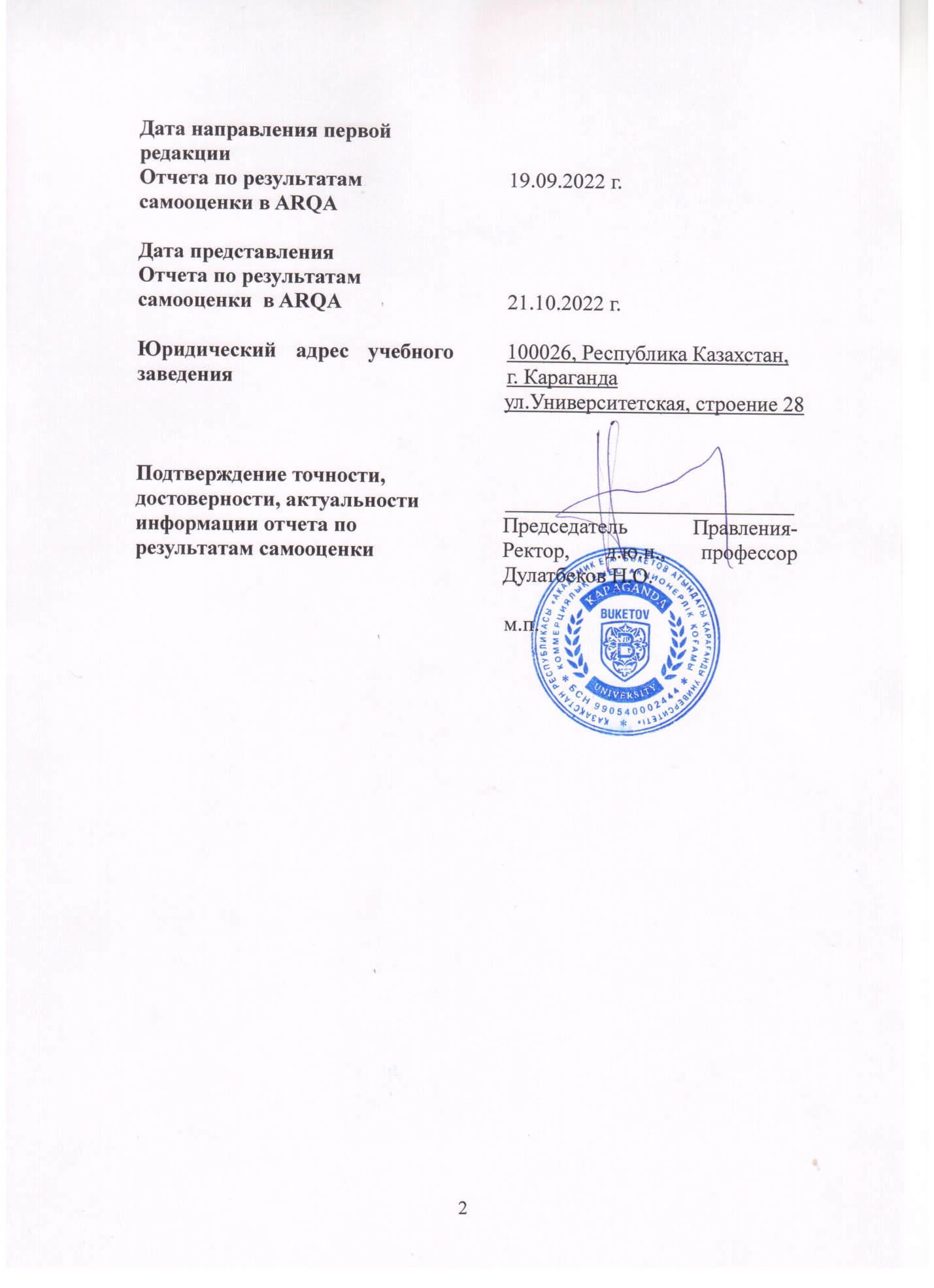 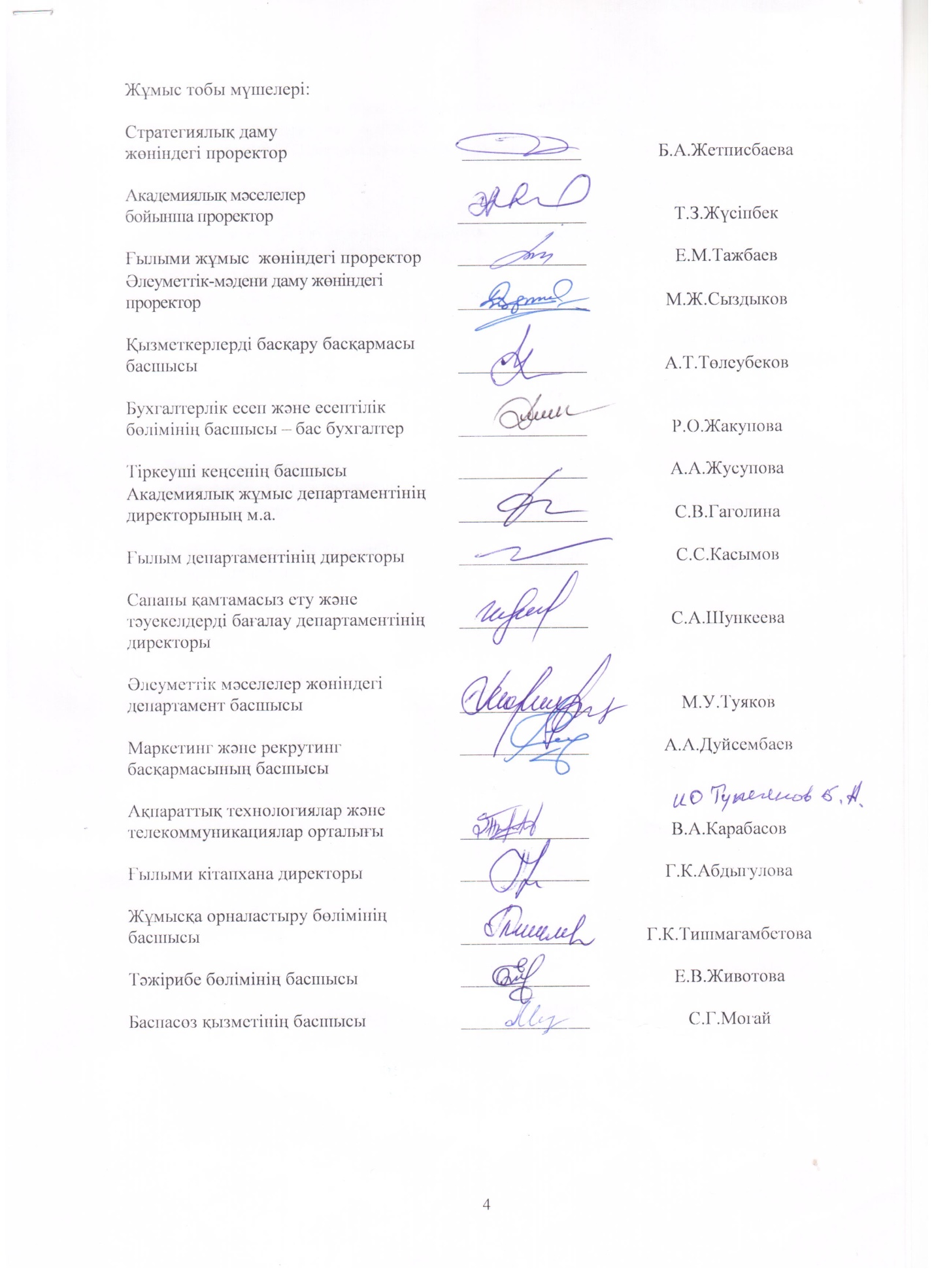 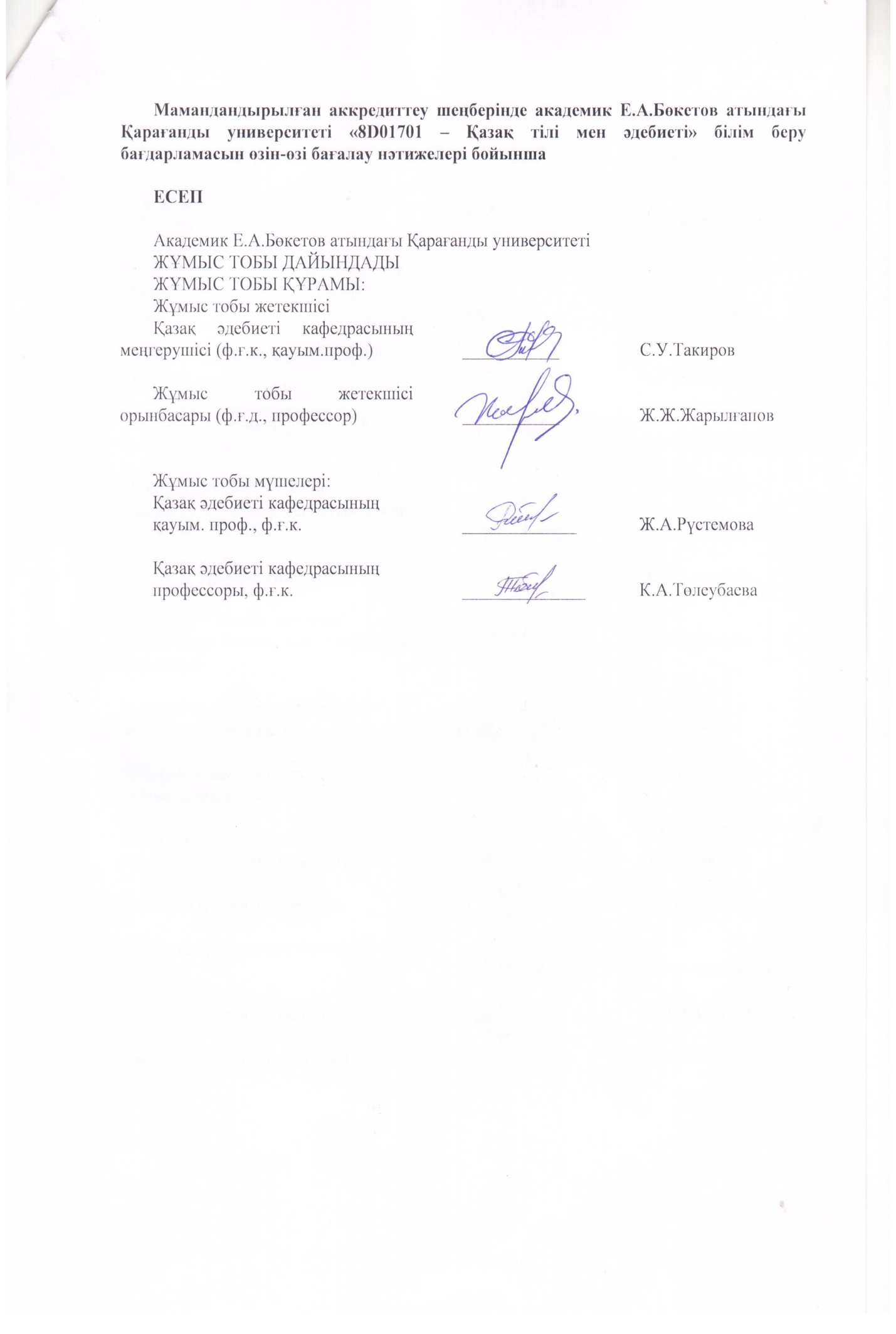 CONTENTGENERAL INFORMATION ABOUT THE EDUCATIONAL ORGANIZATIONINTRODUCTIONCurrently, Karaganda University is one of the leading classical universities in Kazakhstan.The system of training specialists at Karaganda University takes place at 3 educational levels: higher basic education (bachelor's degree), master's degree and PhD doctoral studies. Admission to the Karaganda University named after E. A. Buketov is carried out on a fee basis and under a state educational grant.NAO "Karaganda University named after E. A. Buketov" is one of the largest higher educational institutions of the Republic of Kazakhstan with high quality education. The university consists of 12 faculties. Leading scientists of Kazakhstan, world universities and foreign scientific centers are involved in the scientific management of the preparation of masters and PhD doctors in accordance with modern requirements. The University trains highly qualified specialists, thereby participating in determining the prospects for the development of the main branches of science in the Republic of Kazakhstan. Today, the university conducts scientific research of 16 scientific centers and laboratories of natural-technical and socio-humanitarian areas. The main direction of research work is fundamental science, solving problems of priority areas of socio-economic development of the Republic of Kazakhstan. The departments of training specialists in the OP "8D01701 - Kazakh language and literature" are the Department of Kazakh Literature and the Department of Kazakh Linguistics. The departments provide a high level of teaching of compulsory, specialized, elective disciplines and allow you to form methodological and practical skills in the process of work. Currently, the teaching staff of the departments that ensure the implementation of the OP "8D01701-Kazakh language and literature" consists of 25 specialists, including: 6 doctors of sciences, 14 candidates of sciences, 1 PhD. Doctoral students studying in the OP "8D01701 - Kazakh language and literature" make every effort to be ready to perform all types of professional activities: educational (pedagogical), experimental research, organizational and managerial, etc. The educational process of the OP "8D01701 - Kazakh language and literature" is based on a credit system of training aimed at fully taking into account the interests of students, ensuring their educational needs, creating competition between teachers, improving and applying various teaching methods and forms of quality control of education.The credit system of training will ensure international recognition of the educational program, create conditions for academic mobility of students and teaching staff, as well as improve the quality of education. In accordance with the existing requirements for the development and improvement of the education system in the Republic of Kazakhstan, the departments make every professional effort to successfully integrate teaching staff into the international educational space, carry out systematic and purposeful work on the qualitative training of literary critics of a new formation with a high level of professional and pedagogical competence, capable of pedagogical activity in the conditions of globalization. In 2019, the OOP "8D01701 - Kazakh language and literature" was prepared.Chapter 1. IMPLEMENTATION OF THE QUALITY ASSURANCE POLICY General provisions The quality assurance policy should be implemented at the faculty / institute / department level and focused on the development of a quality culture in which all internal stakeholders take responsibility for quality at all levels of the functioning of the organisation of higher and postgraduate education. Критерии оценки Evaluation criteria 1. The management of the EP must demonstrate that the responsibility for the formation and effective functioning of the quality assurance policy and risk management at the EP level lies with the head of the EP. Karaganda University named after Academician E. A. Buketov has its own policy in the field of quality assurance. The policy of the university on the open resource-the website of Karaganda University: https://buketov.edu.kz/kz /, are placed on information stands of departments of the university, in the electronic document management system.The policy is part of the strategic management of the university and is based on the mission and values.In accordance with the process of "Formation and approval of a quality assurance policy" (https://buketov.edu.kz/kz/page/rating ) all stakeholders are involved in policy formation. The policy is approved by the order of the rector of the university.2. The management of the EP must prove the implementation of specific goals of the quality assurance policy based on: а) the consistency with the development strategy / program / plan of the organisation of higher and postgraduate education;Clearly realizing the goals of the program, the Faculty of Philology defined its mission – "The development of language culture, strengthening ties between languages, studying the best examples of world literature, introducing new modern technologies into education." The content of the tasks defined by the faculty generally corresponds to the content of the university's tasks and is aimed at training PhD doctors in the educational program 8D01701 – "Kazakh language and literature". The minutes of the meetings of the department and the minutes of the Academic Council of the Faculty on presentations or changes in disciplines during the development of the educational program are contained in the appendix (Appendix A3).The development strategy of the Karaganda University named after Academician E. A. Buketov is constantly being reviewed by the teams of faculties and departments, changes and additions are being made. The development strategy of the Karaganda University named after Academician E. A. Buketov for 2020-2025 (approved by the decision of the Board of Directors of the NAO "Karaganda University named after Academician E. A. Buketov") defines the main directions of the university's work and plans for their implementation. These documents are published on the website of Karaganda University "About us" (https://buketov.edu.kz /). The strategic development plan of the Karaganda University named after Academician E. A. Buketov, as well as the results of modern domestic and international experience of students in this field, author's and collective scientific achievements and educational and methodological developments in the field of specialization, meet the requirements of employers and the demands of the labor market.The educational program 8D01701 – "Kazakh language and Literature" (MIC) takes into account the goals and objectives of the Karaganda University named after Academician E. A. Buketov, the tasks of the university and the faculty, intellectual, social needs of society, productive professional activity of graduates of educational institutions in modern market relations, personal qualities and skills that determine their independent existence. The results of the development of the educational program are determined by the existing competencies of graduates. Competencies are the ability of a student to use the acquired knowledge and skills, personal qualities in accordance with the tasks of professional activity.  This makes it possible for students to choose individual programs, taking into account their individual characteristics and the characteristics of the university.The graduate of the educational program will be ready to carry out professional activities: educational (pedagogical); research; literary and creative; organizational and managerial; production and management. Such a specialist is in particular demand in the labor market. The proof of this is the high percentage of employment of graduates of the educational program 8D01701 – "Kazakh language and literature" (82.2%) (Appendix C1, Table 3).b) the academic freedom of faculties / institutes / departments.The corporate culture of the Karaganda University named after Academician E. A. Buketov is based on the principles of partnership, academic freedom and honesty, preservation and strengthening of university traditions, which allows students to educate a new generation in the spirit of competitiveness, professional competence, personal and civic responsibility. Thanks to the culture of quality, the university has created an academic environment that encourages initiatives and personal achievements, provides social support to teachers. The university's quality culture is based on the principles of mutual respect and partnership, mutual compliance with obligations on the part of management, teachers, students, which is facilitated by the dispute resolution policy adopted at the university. And also, under the guidance of the vice-rectors of the university, types of work are organized:"Organization of educational and methodical work", "Organization of the educational process", "Organization of the educational process according to the credit system of training", "Organization of independent work of students", "Quality control of training of specialists", "Teacher through the eyes of the student", "Curator adviser through the eyes of the student", "Holding a competition for the positions of teaching staff composition", "Organization of educational and methodological work", "Certification of the teaching staff", "Rules of professional practice of students of the Karaganda University named after Academician E. A. Buketov", "Organization of the educational process on remote technologies", "Regulations on the procedure for recalculation of credits by ECTS type","Assessment of customer satisfaction", "Assessment of personnel competence", "Regulations on the competition for the selection of candidates for training under the academic mobility program", "Regulations on research/experimental research work of undergraduates and PhD doctoral students", "Preparation of a course case and organization of distance learning process", etc. In the educational process of the university, the principles of academic integrity of the NAO "Karaganda University named after Academician E. A. Buketov" are guided. https://up.buketov.edu.kz/ksu/%D0%9F%D1%80%D0%B0%D0%B2%D0%B8%D0%BB%D0%B0%20%D0%90%D0%BA%D0%B0%D0%B4%D0%B5%D0%BC%D0%B8%D1%87%D0%B5%D1%81%D0%BA%D0%BE%D0%B9%20%D1%87%D0%B5%D1%81%D1%82%D0%BD%D0%BE%D1%81%D1%82%D0%B8_%D0%BA%D0%B0%D0%B7_08.11.2021.pdf  The questionnaire "Assessment by students of the quality of teaching an academic subject" is presented in the appendix (Appendix D).3. The EP management must demonstrate that the effectiveness of the quality assurance policy is based on the following factors: а) selection of the qualified faculty members and other employees;The principles of academic integrity at the university and corporate ethics of teachers, anti-corruption activities of employees and students are laid down in the development of the quality policy. The main tools for the implementation of these measures are automatic tracking of attendance, assessment of knowledge, consideration of complaints, implementation of financial policy, organization of internal work with students (from curators to advisors, heads of departments, self-government organizations of students). The results of external and internal evaluation are the basis for regulating the management of the implementation of the university's mission and strategy.Data related to the selection of qualified staff of teaching staff and other employees are drawn up in accordance with a specific evaluation criterion: 1. High-quality performance of teaching staff and other employees of their duties. 2. Protection of the rights of the author and his heirs by teaching staff and other employees. 3. Exchange of information and ideas of teaching staff and other employees between all participants of the educational process. 4. Respect for the rights and freedoms of all participants in the educational process of teaching staff and other employees.b) whether there is a link between research, teaching and learning; In order to ensure the quality of the educational program, a clear link has been established between scientific research, training and teaching.  To strengthen the links between education and scientific research, the university encourages scientific activity:- activation of the work of research centers within the university;- introduction of a system to stimulate scientific activity;- constant information about scientific events;- promoting the commercialization of research results;- providing an opportunity to use international scientific resources, electronic scientific journals;- assistance in the promotion of scientific positions at scientific conferences and competitions, scientific publications;- planning and monitoring of the effectiveness of research activities;- implementation of the results of the scientific work of teachers and doctoral students in the educational process of the university.The results of the scientific work of the teaching staff are introduced into the educational and methodological process of the university in the form of monographs of teachers and teaching materials on the disciplines of the educational program, as well as scientific articles used by doctoral students when writing doctoral dissertations.c) taking into account the national and intra-HEI context; The University determines the process of developing and approving educational programs. Educational programs correspond to the set goals, including the expected learning outcomes, formed on the basis of a strategic development plan, taking into account the requirements of internal and external stakeholders. The qualifications obtained as a result of mastering the educational program are clearly defined and correspond to a certain level of the national qualifications framework in higher education, the qualifications framework in the European Higher education area.d) informing all stakeholders about the results of implementing the quality assurance policy.The implementation and further development of the OP "8D01701 – Kazakh language and literature" involves active interaction with many organizations, taking into account various interests and requirements of various stakeholders. All stakeholders, their general purpose, motives and interests of the details that affect the trajectory of the development of the OP can be considered as a whole. Taking into account the interests and requirements of the main stakeholders will allow the educational program to have stable competitive advantages and ensure high quality of PhD training within this specialty.The main stakeholders whose interests and requirements affect the development plan of OP "8D01701 –"Kazakh language and Literature" can be divided into 2 groups. The first group is external stakeholders:- employers interested in training competent specialists (various educational institutions, research institutes). The employer has the opportunity to participate in the process of organizing and planning the implementation of the educational program when concluding an agreement with the university.In the 2019-2020 academic year, the scientific and educational center "Lingua", the Institute for the Study of the Spiritual Heritage of the Kazakh People were involved in the formation and preparation of the OP "8d01701 –"Kazakh Language and Literature", and some elective disciplines are introduced into the curricula based on the recommendations of the employer.These proposals are approved by employers at the meetings of the department. Employers and doctoral students take part in meetings to discuss the quality of the educational program. They get acquainted with the plans, resources and possible risks associated with the implementation of the educational program. Offers are not provided by employers on the basis of a letter. The comprehensive examination of doctoral students is not provided for in the working curriculum (Appendix A3).The second group is internal stakeholders:- doctoral students;Access of interested persons to information about the development plan of the OP and the processes of its formation is provided through the website of the Faculty of Philology (https://buketov.edu.kz/kz/page/faculty/faculty-fil ).Chapter 2. EDUCATIONAL PROGRAMS: DEVELOPMENT AND APPROVAL General provisions Educational activities management of the organisation of higher and postgraduate education is carried out through the management of educational programs. The effectiveness of the educational process is reflected in the implementation of the expected learning results. Evaluation criteria 1. The management of the EP must demonstrate that a) EP has been developed and approved in accordance with the NES of the appropriate level of education; The main documents on education are a modular educational program and elective courses, compiled on the basis of an individual plan of students and regulating the procedure for mastering the educational program. Based on the principles of continuity, continuity and adaptation, the curriculum consists of a list of disciplines, the number of credits, the duration of semesters, types of classes and types of control. The graduating departments provide clearly defined expected learning outcomes when developing OP 8D01701 – "Kazakh language and Literature". The OP is posted on the website of the Departments of Kazakh Literature and Kazakh Linguistics. All interested persons can familiarize themselves with the qualifications selected as a result of mastering the OP (https://buketov.edu.kz /). OP is focused on the formation of key competencies of future specialists and meeting the needs of the labor market. The OP provides for the possibility of building an individual educational trajectory taking into account the individual needs and capabilities of students. The procedures for the development and approval of the OP at the university are clearly defined.The purpose of the OP "8D01701 – Kazakh language and literature" is formed on the basis of institutional programs and requests of society, the economy and the labor market at the 6th and 7th levels of the national qualification limits of the Republic of Kazakhstan (https://online .zakon.kz/Document/?doc_id =37482171#pos=0;272).  After consideration by the faculty council, the departments transfer the OP to the Quality Assurance and Risk Assessment Committee for the Examination of educational programs. This committee is formed from among the leading scientists, practitioners on the basis of training areas by order of the rector. The commission's decision is drawn up in the form of an expert opinion. This department conducts an internal technical audit of educational programs and, based on its results, is submitted to the Scientific and Methodological Council of the Karaganda University named after Academician E. A. Buketov and the director of the Department of Academic Work. After approval, the OP is recommended for approval at a meeting of the Academic Council of the University. The OP is approved by the Quality assurance and risk assessment committee for the examination of the NMS and educational programs after approval based on the decision of the Rector of the university and the Academic Council.The material and technical base of the educational institution is represented by advanced technical and technological means of the latest generation that meet modern educational requirements. When implementing the educational program 8D01701 –"Kazakh language and literature", the necessary integrity is provided, combining the required ratio between the theoretical and practical components of the educational process.  The management of the university pays special attention to the constant discussion of the OP "8D01701 –Kazakh language and literature", making additions and improving the requirements of the labor market. Students, employees, research institutes at the educational institution can participate in decision-making processes. (Protocol of the Department of Kazakh Literature No. 7 dated 02/23/2022, Appendix A3). All this ensures the implementation of OP 8D01701 – "Kazakh language and literature" and the improvement of the quality of OP. Compliance of the content of the OP with the requirements of the market is carried out by the graduating departments on the basis of constant analysis and evaluation together and with employers.b) the EP profile, represents its specific features, indicates belonging to the relevant field of education, as well as the characteristics of the field of study, the level of training, the main types of professional activities. In order to achieve the goals of the OP and improve the professional competencies of students, the leadership of the university and special units are interested in creating conditions for students to engage in special scientific projects.Behavioral skills and personal qualities:-knowledge of the Kazakh language, ethical, spiritual, cultural values, forms and basic laws of regulation of social behavior, social status of the individual, culture and traditions of the peoples of Kazakhstan, trends in the development of society; orientation to various social situations; ability to creative thinking; tolerance to culture, traditions of another nation; active life position.- formation of entrepreneurship and competitiveness in the labor market in the field of education; provision of opportunities for rapid employment in the specialty; formation of skills for effective consolidation of theoretical material in the process of passing educational and professional practice; ability to work effectively individually and work as a team member when performing various tasks; improvement and development of intellectual and general cultural level; awareness of the need for continuous self-education, self-development and adaptation to new conditions; reassessment of accumulated experience; analysis of your own capabilities.Professional competencies: - successful solution of the goals and objectives of scientific research on the basis of theoretical knowledge, skills and practical experience gained during the development of doctoral disciplines;- the ability to independently formulate goals, objectives, means and methods of implementing scientific programs; to use the knowledge of participants in scientific and scientific-technical activities about intellectual property rights, about the conditions for conducting scientific and applied research on commercialization of the results of scientific and scientific-technical activities and obtaining a grant for commercialization;- the ability to professionally compile scientific and technical documentation and research papers, scientific reports, reviews, articles; the availability of psychological and pedagogical (organizational and pedagogical, educational and pedagogical) knowledge for the implementation of pedagogical activities;  Russian Russian/English language/literature teaching skills in higher and secondary educational institutions with the use of modern computer technologies, interactive teaching methods, the foundation of the national corpus of the Russian/Kazakh language. - mastering translation skills; formation of professional and practical skills of teaching Kazakh/ Russian/ English language/ literature in higher and secondary educational institutions using modern computer technologies, interactive teaching methods, the foundation of the national corpus of the Russian/ Kazakh language.The implementation and further development of the OP "8D01701 – Kazakh language and literature" involves active interaction with many organizations, taking into account various interests and requirements of various stakeholders.  Therefore, the disciplines "Innovative technologies of teaching Kazakh literature at the university", "postmodernism in literature" were introduced into the OP according to the recommendations of stakeholders.2. The management of the EP must demonstrate that EP is regularly updated a) taking into account the level of development of science, culture, economy, technology and social sphere; b) taking into account the requirements of the labor market, the expectations of employers and the individual interests of students. Information about the activities of departments that train specialists in the OP "8D01701 –Kazakh language and literature" contains indicators of constant monitoring, control and analysis of the qualitative content of the OP by the administration of the university and the department, as well as external experts-employers, graduates and students. The purpose of the OP "8D01701 – Kazakh language and literature" is built in accordance with the program of the institutional strategy, the needs of society, the economy and the labor market, corresponds to the level of qualification in the national framework of the Republic of Kazakhstan. With the modern development of universities, it is impossible to predict the changing trends of the labor market and the need for personnel. The labor market reflects the trends of modern society and technological and social changes taking place both in the country and in the world.3. The management of the EP must demonstrate that the following requirements have been met: a) the goal of the EP complies with the development strategy / program / plan of the organisation of higher and postgraduate education; The strategic development plan of the Karaganda University named after Academician E. A. Buketov is constantly being reviewed by the teams of faculties and departments, changes and additions are being made. The strategic development plan of Karaganda University for 2020-2025 (approved by the Decision of the Board of Directors of the NAO "Karaganda University named after Academician E. A. Buketov") defines the main directions of the university's work and plans for their implementation. These documents are published on the website of Karaganda University "About us (https://buketov.edu.kz /). The strategic development plan of the Karaganda University named after Academician E. A. Buketov, as well as the results of modern domestic and international experience of students in this field, author's and collective scientific achievements and educational and methodological developments in the field of specialization meet the requirements of employers and the demands of the labor market.The Strategic development Plan is the property of the university, as it is developed within it, and is a general plan for students and faculty of the university.The Strategic Development Plan was developed on the basis of the Strategic Development Plan of the First President of the Republic of Kazakhstan until 2025, the State Program for the Development of Education and Science of the Government of the Republic of Kazakhstan for 2020-2025 and other program documents. It is also carried out under the supervision of responsible persons of the university on academic issues, on strategic development, on scientific work, on social issues.b) formulation of the expected learning outcomes both at the level of the entire EP and at the level of individual modules or disciplines; The joint work of the university with employers on the preparation of the OP allows us to specify the requirements for the level of formation of general cultural and professional competencies of graduates, taking into account the capabilities of the university and the requirements of the labor market. The competencies formulated in modular educational programs reflect the specifics of the preparation of the requirements of the SES.Planned results of training in the module of the OP "8D01701 – Kazakh language and literature":- uses modern methods of teaching language and literature in Higher education, analyzes digital and Internet technologies;- plans the process of conducting scientific research and preparing scientific publications within the framework of the dissertation work; - writes scientific articles taking into account the requirements of highly rated publications, translates scientific texts from English, explains their meaning;- possesses a set of knowledge, skills and abilities necessary for independent analysis of texts of various communicative and aesthetic nature;- is able to distinguish between text and discourse in scientific literature, explains the essence of literary discourse, is able to determine the relationship between the author, the hero and the reader in fiction;- analyzes lessons, the main forms of organization of education in universities, applies in practice the principles of philological analysis of a literary text; - identifies the characteristic features of postmodernism in Kazakh literature, compares the typical characteristics of postmodernism in world literature; offers an algorithm for analyzing postmodernism works of art.c) availability of reference and information sources about the EP and the qualification to be awarded at its completion; The graduating departments provide clearly defined expected learning outcomes when developing the OP "8D01701 – Kazakh language and Literature".  The OP is posted on the website of the Department of Kazakh Literature and Kazakh Linguistics. All interested persons can familiarize themselves with the qualifications selected as a result of mastering the OP (https://buketov.edu.kz/https://buketov.edu.kz/kz/page/faculty/faculty-fil/kazlit2 ).The implementation of the GPO is aimed at the formation of key competencies of future specialists and meeting the needs of the labor market. The OP provides for the possibility of building an individual educational trajectory taking into account the individual needs and capabilities of students. The university clearly defines the procedures for the development and approval of the OP.d) precisely defined student workload; The list of disciplines included in the elective component is justified by the professional specifics of the educational program. The study of any subject, regardless of academic status, is completed by passing exams and granting credits. Their minimum amount for the entire period of study time is 25. As a result, the dimension of academic progress of students is ensured and they are given the opportunity to quickly master the program through the credit collection system. A logical appendix to the curriculum is a catalog of elective courses, consisting of a brief annotation of academic disciplines, pre - and post-requirements. When compiling the curriculum, a modular approach is used, aimed at ensuring the gradual development of the curriculum over 6 semesters of 15 weeks each. The semester consists of lectures, seminars, consultations (contact form of classes), independent extracurricular work of students, independent work of a teacher and a student, pedagogical practice, research practice, internship and research work of a doctoral student, writing and defending a doctoral dissertation.The volume of the training load of studentsThe educational program covers contact and extracurricular activities, all types of educational activities of students related to pedagogical practice, research practice. Contact classes include lectures, seminars and consultations. The initiators of contact activities are teachers who perform the functions of the organizer of training sessions. Extracurricular activities include independent work of doctoral students. Preparation of lecture materials and lectures are carried out by experienced teachers of the department who have doctoral, PhD, academic and scientific degrees of PhD. In connection with the introduction of credit technology, lectures were conducted using interactive learning tools: discussion, round table, forum. Seminar classes can form doctoral students' skills in applying theoretical knowledge related to the specifics of the discipline being studied. The forms of conducting include active conversations, group and individual work, the use of project and case technologies. The topics of the seminars consist of questions that allow you to master the skills of discussion and exchange of scientific thoughts. An active participant of the seminar class is a doctoral student. Along with the introduction of credit technology of training, classroom consultations were included in the practice conducted on the basis of independent work of students under the guidance of a teacher. This type of classroom work is intended for doctoral students who want to get additional advice on the subject of the discipline, on improving certain practical skills. Independent work of doctoral students under the guidance of a teacher is organized according to the approved schedule. The organization of classes is carried out in a traditional and interactive form. Extracurricular work of students is reflected in the curricula and educational and methodological complexes. The main types of extracurricular activities include working with the library fund, Internet sources, media library materials. Any of the extracurricular activities is presented to the teacher as a report and evaluated in accordance with the rating system. On the basis of the preparation of doctoral dissertations, individual works of students are actively conducted. This will allow students to develop the skills of conducting scientific research, to argue their point of view using common methods. The subject of scientific research of doctoral students coincides with the direction of the educational program.e) availability of the elective courses catalogue for students; During the internal examination of educational programs, the main role belongs to the Department of Kazakh Literature and the Department of Kazakh Linguistics. They have the right to make changes to educational programs based on the achievements of science and the requirements of the labor market. In this regard, the internal examination of programs is carried out taking into account the requirements of the external environment. The examination criteria are the relevance of elective disciplines, the subject of graduation papers, the validity of the volume of credits for the study of elective disciplines, the consistency of disciplines and internship programs with employers, the correspondence of practice bases to the direction of training specialists. During the examination, great importance is attached to the content of elective disciplines proposed and developed by teachers. The expediency of including a specific discipline in the curriculum is determined in the context of the potential competence of students. The same principle is used when evaluating the topic of term papers and graduation papers. The results of the internal examination of the department determine the updating of the catalog of elective disciplines, the change in the number of credits, the ratio of lectures and seminars, practice programs and practice bases.The content of educational programs is related to the expected learning outcomes. In this regard, the academic wishes of teachers, developers of academic disciplines, employers, representatives of the labor market and students as consumers of educational services are taken into account. Using a competency-based approach, teachers and employers initiate the inclusion in the program of elective disciplines aimed at developing students' necessary theoretical knowledge and practical skills. In turn, students satisfy their wishes by choosing a learning trajectory and an academic exchange program. Taking into account the wishes of teachers, employers and students, organizations and enterprises are selected to conduct various practices and field classes. One of the ways to evaluate the results of training is a survey of employers and students. The questionnaires offered to employers allow you to specify the competencies expected from graduates and the directions necessary for studying the topic, disciplines, directions. The students' questionnaires contain questions that require an assessment of the learning outcomes and the indication of subjects that, in their opinion, need to be studied. The information obtained is summarized and used in the process of improving educational programs. Activities aimed at increasing the satisfaction of students and employers with the quality of the program are published on the university's website (https://buketov.edu.kz/kz / "career department", "Graduate", "Employer").The catalog of elective courses is compiled taking into account the requirements of employers, the relevance of disciplines, modern achievements in science and education (Appendix A3).Elective courses are included in the list of elective disciplines (QED). The list of elective disciplines is considered by employers and compiled with a bilateral agreement, which is stored at the department. The above elective courses were presented in each academic year by Karaganda Higher College "Bolashaq", scientific and educational center "Lingua", Karaganda Technical University, Tokat Gaziosmanpasha University. When approving the development plan of the educational program "8D01701 - Kazakh language and literature", all interested persons have the right to vote (Appendix A7).  The list of elective disciplines developed under the educational program "8D01701 - Kazakh language and literature" includes the disciplines "Innovative technologies of teaching Kazakh literature at the university", "Postmodernism in literature","Linguopersonology", etc. Information about these disciplines is reflected in the "Curriculum" section of the "Electronic University" system. The list of elective subjects indicating the name of the module, discipline, cycle, block, discipline code, number of credits and hours per semester, as well as goals, summary, learning outcomes, post and prerequisites of the main sections is filled in the year of admission.f) the programs of disciplines and modules are interdisciplinary in nature, providing training at the interface of a number of areas of expertise; By the decision of the departments of personnel training in the direction of their training, a special unit was created to create an OP from among leading scientists, practitioners, students and employed. The teachers of the department submit to the Committee for the creation of the OP their proposals for the creation of modules indicating the results, volume and duration of the module training in accordance with the goals and objectives of the discipline. When creating the OP "8D01701 - Kazakh language and literature", much attention is paid to elective modules reflecting the requirements of the modern labor market, scientific achievements and the needs of the employed. These organizational processes and decision-making processes for the creation of an OP ensure the achievement of the goal. Karaganda University named after E. A. Buketov trains specialists in a three–stage model of vocational education (bachelor's degree–master's degree-PhD) based on credit technology of education. This will ensure continuity of education levels, improvement of the quality of education, academic mobility of students and teachers. Interdisciplinary communication and continuity have been preserved in the training of specialists. OP "8D01701-Kazakh language and literature" is interdisciplinary in nature. Module disciplines in the specialty: "Academic writing", "Methods of scientific research", "Theory of literary / linguistic discourse", "Innovative technologies of teaching Kazakh literature at university"/ "Innovative technologies of teaching Kazakh language at university"; "Postmodernism in literature"/ "Linguopersonology". The interdisciplinary nature of the disciplines in these modules is based on the principles of integration and interdisciplinary interaction of various fields of knowledge. The content of the disciplines specified in the educational program is intended for solving educational and research tasks in the field of pedagogy, psychology, pedagogical psychology, etc. Interdisciplinary methods are actively used in scientific research of various disciplines. These methods allow doctoral students to transfer their knowledge and skills from one field of science and professional activity to another.g) EP can be adapted to inclusive education of people with disabilities. The Karaganda University named after Academician E. A. Buketov provides the educational process of preschool education with appropriate and accessible resources to ensure inclusive education for every person with disabilities. The University has a material and technical base that provides all types of practical, scientific and research work provided for in the working curriculum for laboratory, disciplinary, interdisciplinary training of students and corresponding to the current rules of sanitary and fire safety.The university has established free relations between students and teachers. All the resources and information necessary for the educational process are available to them.Chapter 3. DOCTORAL STUDENT-CENTRED LEARNING, TEACHING AND ASSESSMENT OF ACADEMIC PERFORMANCE General provisions Student-centered learning and teaching contribute to increasing the relevance and usefulness of the educational programs in terms of students' needs, aspirations and potential. Learning requires collaboration between students and teachers. It is important that students and staff of the organisation of higher and postgraduate education collaborate on the common understanding of issues that arise in the learning process. Evaluation criteria 1. In order to implement student-centered learning and teaching, the management of the EP must ensure:a) the implementation of the basic principles of student-centered learning; The management of the OP for students in the specialty "8D01701 - "Kazakh language and literature", having accumulated optimal knowledge and skills, creates flexible learning trajectories and implements their needs as much as possible. The training period is 3 years. In accordance with the rules of credit technology, students are given the opportunity to choose elective subjects in the OPOP "8D01701 - "Kazakh language and Literature". The OP is compiled mainly in accordance with the profession.  In order to identify the needs of groups of students, questionnaires and a sociological survey are regularly conducted (https://buketov.edu.kz/kz /).	The composition of the teaching staff contributes to the formation of students' skills that determine their compliance with professional competence, the establishment of skills and requirements for academic performance and learning outcomes. For those entering the university, an adaptation week is held, where they present the internal rules of the university, the system of credit technologies, rating and point indicators of training, the functions of the structural divisions of the university. When implementing OPOP, the teaching staff uses optimal methods and techniques. In addition to academic lectures, review lectures, scientific seminars, round tables, discussions are also used. The application of these methods is due to the specifics of the disciplines studied, so in the disciplines of "Academic writing", "Methods of scientific research", relevant issues in the field of the Kazakh language and literature are touched upon for students, joint discussions are held with students on modern methodology, problematic issues concerning the research orientation of new research papers are considered. At the same time, the familiarity of students with fundamental research works, the writing of scientific articles is taken into account. The effectiveness of innovative methods and techniques used in the educational process is expressed in the performance indicators of students.	The management of the DOW controls the distribution of the academic load of students in theory and practice within the framework of the educational program. Doctoral students can choose elective disciplines independently at any academic time. Educational trajectories are adjusted and supplemented depending on the needs of the labor market, the contingent of students. Preliminary explanatory work with doctoral students on the choice of elective disciplines is carried out by the advisors of the department. In accordance with the rules of credit technology, students are given the opportunity to choose elective subjects in the OPOP "8D01701 - "Kazakh language and Literature". Elective disciplines cover topical issues of the studied industry and take into account the needs of the labor market, the requirements of employers. This is reflected in the plans of the advisors. For example, in the 2022-2023 academic year, the following elective disciplines were introduced in the OP "8D01701- "Kazakh language and Literature": 1. Innovative technologies of teaching Kazakh literature at the university (5 credits) 2. Academic writing (5 credits)3. Methods of scientific research (5 credits)4. Theory of literary discourse (5 credits)5. Postmodernism in Literature (5 credits)6. Linguistics (5 credits) 7. Innovative technologies of teaching the Kazakh language at the university (5 credits)OPOP is reflected in each student in the system https://e.ksu.kz/и in the Platonus system. The rules and policies for conducting control and evaluation criteria are presented in the OPO and are available on the university's website in the personal account of students. The process of evaluating learning outcomes is transparent, objective and the ratio of the levels of educational achievements of students is 60% and 40%, respectively.Information concerning the assessment of the admission rating and assessment of the final control is reflected in the section of the organization of knowledge control and evaluation of learning outcomes of students of the Academic Policy of the University (https://up.buketov.edu.kz/ksu/academic_policy_kz.pdf ). The methodology of conducting discipline on OPOP has been established. The teaching staff in its educational and methodological complex indicates a plan for conducting discipline, methodological guidelines. Working groups are being created to monitor and monitor the development plan of the OPO. The OPO is constantly being improved and updated. Teaching staff, in accordance with the conducted disciplines, along with methodological developments, prepares textbooks, a collection of test questions. The subject of students' research works also touches upon problems related to priority areas of development of science and education, the improvement of new learning technologies, the development of fundamental research in the field of science. In accordance with this, the departments annually review and analyze research topics. The protocols of the department, which reflect this issue, are given in the appendices.b) the timely information of the students about the EP; For students in the "Electronic University of Karaganda University" system, a "Personal account of a doctoral student" is provided. Here you can find information about students, a catalog of elective disciplines, an individual curriculum, information about academic achievements, a transcript. The test tasks developed by the teachers relate to the basic laws and processes of the studied disciplines, concepts and terminology, specific materials, the development of theoretical and applied scientific data. The test tasks are based on systematization, analysis of individual facts.  The university has approved special rules for the preparation of test questions, the content of tests, and the appeals commission.c) that the needs of different groups of students and the possibility of forming an individual educational trajectory are taken into account; The management of the DOW controls the distribution of the academic load of students in theory and practice within the framework of the educational program. Doctoral students can choose elective disciplines independently at any academic time. Educational trajectories are adjusted and supplemented depending on the needs of the labor market, the contingent of students.Based on the results of the examination session, decisions are made aimed at improving the academic performance of students, modernizing teaching methods and actively developing interactive teaching methods, organizing academic support for doctoral students to form a high level of the style of doctoral students' academic activities and their positive motivation for the successful development of the educational trajectory during the training period.On the part of the management of the OP, conditions have been created for the advancement of the student along an individual educational trajectory.The university has all the conditions for conducting scientific research, for integrating science and education, publishing the results of the research work of teaching staff, staff and students. In order to attract to the research work the staff of the Faculty of the University, the faculty, studying according to the plan of the Department of Kazakh Literature, republican, international scientific research was conducted on the topic: "Bouquet readings", "The legacy of the great Abai – a spiritual testament to descendants" (2020), "Petrel-poet Alasha: an innovative process in Kazakh poetry" (2021) and others. conferences are held regularly. Scientific research of teaching staff is published in the philological series of the "Bulletin" of the University. Articles of teachers and doctoral students are published in the collection of the traditional international scientific conference of young scientists "Science and Education". The departments hold events to attract students to various scientific projects and competitions. The best scientific works are presented at republican competitions.The university ensures that the educational equipment and software used to master the OP are identical to those used in the relevant curricula.The management of the OP necessarily adheres to the procedures for supporting various groups of students, including informing and consulting. The university takes into account the needs of each group of students, including students with disabilities. In accordance with the academic policy of the Karaganda University named after Academician E.A. The main principles of the academic activity of the University are an equal approach to all students regardless of social, racial, national, religious, gender, age and other characteristics, as well as non-discrimination against persons with special educational needs.Thus, a special paragraph has been introduced in the creative entrance exams, which concerns applicants with special educational needs, that is, it allows them to take exams without any obstacles. In accordance with this, the issues of taking into account the psychophysical development of applicants with special educational needs are comprehensively coordinated, their health opportunities are taken into account.d) the use of various forms and methods of teaching and regular feedback to evaluate and correct them; Lectures, seminars, practical classes, independent work of students with teachers, colloquiums on educational processes in offline and online mode are held at the Faculty of Philology of Karaganda University named after E.A. Buketov. Interactive teaching methods are constantly used. In lecture, seminar, and practical classes, it is customary to conduct reflexive work before classes and at the end of classes. In order to evaluate the process of the lesson and correct the shortcomings in it, the feedback practice is fixed, providing opinions, positive and useful suggestions regarding the presentation of the material, the application of methods and techniques.At the Karaganda University named after academician E.A. Buketov organized a system of distance education. This education system is a unified system for intermediate and final control over the organization of the educational process. According to this system, students have the opportunity to attend classes, webinars, organize a system of questions and answers, accept educational resources, send completed assignments to teachers. On the basis of the system, students' academic achievements are constantly monitored. On the university's educational website https://idl.ksu.kz / the opportunity to communicate with students and teachers online is provided. The teaching staff of the faculty can fully download the teaching materials of the disciplines according to the educational programs. Students on the training schedule have the opportunity to communicate with teachers online. Students, completing subject tasks using the link "Forum" and sending their answers, get feedback.Feedback work has been established for students of the secondary educational institution, the rector, dean block functions at the university, the reception hours of the rector, vice-rector, dean and heads of departments have been determined for virtual admission. Each student can openly express their opinions, suggestions regarding the educational process, its quality, leaving them in special boxes located in academic buildings.e) the encouragement of students' independence and autonomy with support and assistance mechanisms from the teacher; Various service services work at the E.A. Buketov Karaganda University to support doctoral students. To implement the educational goals of doctoral students, the office registrars of Karaganda University, in accordance with the requirements of regulatory and systematized documents of the Ministry of Education and Science of the Republic of Kazakhstan, organize, manage and monitor the accounting of loans disbursed, educational achievements of students.The library of Karaganda University (scientific library) is designed to provide the educational process, research and educational work with literature and other documents, as well as information about achievements in various fields of professional activity. University resources are available to teachers and students of the university, including a scientific library with halls of electronic resources, a publishing house, a Palace of students, dormitories, a student household complex, a sanatorium-dispensary, 5 medical offices, canteens and buffets in each academic building, gyms, places of country recreation.To meet personal and cultural needs, the Palace of Students functions, where creative student groups that participate in organizing and conducting cultural events successfully work.The development of the material base and the introduction of information and communication technologies are one of the strategic directions of the university's activities, goals, objectives, indicators, expected results are defined in the strategic development plan of the University for 2020-2025 ("Development of scientific and technical activities" and "Social youth Policy").Karaganda University has a number of structural units that assist students in the development of educational programs, student support services, in particular, the registrar's office carries out the following activities: registration of students for academic disciplines; formation of academic groups and streams; registration of individual curricula of students; organization and conduct of intermediate and final certification of students; accounting of mastered credits of students for the entire period of training; the formation of course cases and test tasks for the control of students' knowledge; information and technical support of the educational process on credit technology and distance learning technologies; accounting for the implementation of individual plans within the framework of academic mobility; organization of the summer semester; creation of a database of information educational resources. In addition, through the university's website, doctoral students have access to an educational portal, 8 full-text databases containing methodological materials on disciplines, an electronic journal of academic performance indicating the results of intermediate control and academic rating, a schedule of classes and a schedule of consultations, a trial testing program that allows self-assessment of knowledge in academic disciplines.Methodological assistance to doctoral students at the graduating department is provided by advisors who help students solve emerging issues related to the educational process at the university, the choice of elective disciplines. The scientific supervisors of doctoral students supervise the educational work, and the adviser - the educational part of the student. Advisors and supervisors work with each student in the group.After entering the doctoral program, students with the help of advisors can get acquainted with the educational program, its distinctive features and the catalog of elective disciplines. Elective subjects are chosen by students before the beginning of the academic year. Teachers prepare presentations describing the goals and content of elective disciplines. The choice of elective disciplines is carried out with the advisory and methodological support of the registrar's office and advisors. The planning of the educational trajectory is carried out in accordance with the academic calendar and is regulated by academic policy. Selection of items on the portal https://e.ksu.kz / is carried out in the doctoral student's personal account in the IUP section.f) that there is an established system for responding to student complaints. All types of control of the level of knowledge of students are organized by the office registrar and the department. Complaints of students on the quality of training, the quality of classes conducted are considered by the dean, the office registrar. If the student is dissatisfied with the answer, the question is considered by the vice-rector, the rector of the university.2. Within the framework of student-centered learning and teaching, assessment quality assurance procedures must include: a) the timely information of students about the criteria and procedures used for evaluating learning outcomes, exams, credits, and other types of assessment of academic performance; The procedure for determining the level of students' academic performance:- the result of education coincides with the goals of the educational program;- including oriented (competence formation, current, intermediate and final certification) forms;- guided by the basic conditions accepted at the university • exam forms - testing, oral, written, combined;- the composition of the teaching staff contributes to the formation of students' skills that determine their compliance with professional competencies, the establishment of skills and requirements for academic performance and learning outcomes;- guided by the result of the work of the appeal commission (in connection with the receipt of a statement of disagreement of students with the evaluation results);- takes into account situations related to examination requirements;- takes into account the reasons for the absence of students in the classroom (illness or other causal situations);- ensures compliance with the requirements of the assessment conditions accepted at the university;- guarantees compliance with administrative supervision in all cases.The success of students is regulated within the framework of the "Academic Policy of the Karaganda University named after Academician E. A. Buketov". The evaluation of the learning outcomes of students is carried out on a scale of assessments in a point-rating (letter) system.Students' academic achievements (knowledge, skills and competencies) are evaluated according to a 100-point alphanumeric criterion fixed in international practice ("A" - "D", "unsatisfactory" - "FX", "F", 0-4). The average admission rating of students is 50 points. The student is allowed to take the exam if there is a result of at least 50 points. The final assessment of the discipline combines intermediate and final control (examination) assessments. The share of the admission rating should be 60 percent of the development of educational programs. The share of final control in the academic discipline should be 40 percent. Their results are taken into account if the exam score is below 50 points.IO=Rsd-0.6+EO-0.4, Rsd=(P1+P2) / 2, P1 (P2)=(TC+RC) / 2P1- results of the first rating;P2 - results of the second rating;EO - examination assessment;Rd - average rating (admission rating);RC - the result of intermediate control;TC- the result of the current controlStudents have the opportunity to participate in decision-making processes. All this ensures the quality of the implementation of the OP. The doctoral student can get acquainted with the criteria for assessing the knowledge of university students, the methodology for calculating the GPA, the rules for conducting exams, filing an appeal, working in an electronic library (the department has exam tickets, test assignments, answers, approval protocol).b) the orientation of assessment procedures towards the achievement of the planned learning outcomes and goals of the EP; Organization of control of students' knowledge and evaluation of learning outcomes. As part of each stage, ongoing monitoring of academic performance and intermediate certification of students is carried out in accordance with the rules of the organization of the educational process on credit technology of training (Order of the Ministry of Education of the Republic of Kazakhstan dated 20.04.2011 No. 152), instructional letters of the Ministry of Education of the Republic of Kazakhstan, working curriculum, academic calendar, working curricula (syllabuses).The current monitoring of students' progress and intermediate certification are organized in an electronic system protected from unauthorized access and distortion, using electronic methods of access restriction and independent evaluation.The organization and conduct of the interim certification is carried out by the registrar's office.The assessment of students' knowledge is carried out according to a 4-point system. It is calculated based on 100% content. It has a letter image and the traditional equivalent of the type "excellent", "good", "satisfactory", "unsatisfactory".The current progress control monitors the evaluation of the results of the students' assignments and the delivery of the boundary control tasks.Boundary control tasks are carried out twice during the academic period, on the 6th-8th and 11th-14th weeks. In educational programs, it is allowed to perform one intermediate control task using distance learning technologies.The formats of the current tasks are determined by the teacher and are reflected in the working curricula of the disciplines (syllabuses). It is recommended to use such task formats as question-answer, written work, abstract, project, essay, role-playing game, subject discussion, etc.The results of the current control are evaluated by the teacher on a 100-point scale and are displayed in an electronic journal through a personal account. The current assessment includes the assessments received by students as part of the completion of two mandatory boundary control tasks.The number of current grades depends on the amount of credits provided for the study of the discipline:The traditional admission to the submission of boundary control tasks is the presence in the electronic journal of current assessments: one for the first boundary task, two for the second boundary task.Intermediate certification provides for students to pass an exam on the studied subject, protection of term papers (projects) and reports on professional practice / internship, research work / experimental research work with a mandatory assessment.The tasks of the boundary control and the forms of exams in the discipline, the final certification of doctoral students are approved by the faculty. An extract from the protocol indicating the decision of the faculty council is issued by the registrar's office no later than one month before the start of the examination session.Boundary control tasks, discipline exams, final certification of students can be held orally or in writing by testing.a) Testing involves performing closed-type test tasks with a large selection of answers. The development of test tasks is carried out by the teacher in accordance with the "Regulations for the development of test tasks".Testing is carried out using a computer program that generates various options, including at least 25 tasks for each subject, and also regulates the duration of testing at the rate of 1 minute per task; 1.5 minutes per task requiring mathematical calculations.b) The oral form involves an interview with students on the topics of the discipline. The interview is conducted on various topics of the discipline using control tickets that do not exceed five theoretical questions and/or practical tasks (Appendix 10). Tickets may include various combinations of theoretical questions and practical tasks, depending on the specifics of the subject. The number of tickets should depend on the academic scope of the discipline, that is, the total composition of tickets should contain the entire list of topics studied, provided for by the working curriculum of the discipline.c) the assessment of students' academic performance by competent staff who know the methods of testing students' knowledge and improve their skills in this field; To assess the educational achievements of students, various forms of assessment and attestation are considered. These are: ongoing monitoring of academic performance, intermediate and final certification of students, the frequency and duration of which is carried out in accordance with standard and working curricula, academic calendar and professional curriculum compiled on the basis of state educational standards of higher education and approved by the Academic Council of the University.Analysis of current academic performance evaluation of the progress of a doctoral student is determined by seminars, colloquiums, SRSPS, self-training and control measures. The analysis of the current process of students is carried out using a rating system consisting of its open mechanisms. The main parameters of the rating of doctoral students are the results of the current, intermediate control and final certification in the form of comprehensive testing. As part of the ongoing monitoring of academic performance, an analysis of the professional success of doctoral students is carried out. They must confirm in practice the theoretical knowledge gained in the course of training. The quality of professional competence of students is determined by their professional practice.Based on the results of the current monitoring of academic performance, a decision is made to transfer the student from course to course. The academic performance of doctoral students of the program for the reporting period is 98.95%. The transfer of students from course to course is carried out annually taking into account the GPA set by the rector of the university. In the reporting period, the full-time GPA level was 2.4 when transferring from the 1st to the 2nd year; 2.6 from the 2nd to the 3rd year; 3.5 At the end of the 3rd year. High indicators of current academic performance and final certification are confirmed by the results of external evaluation of doctoral students.d) the demonstration of the level of achievement of the planned learning outcomes by the students; Graduates of the educational institution "8D01701 - Kazakh language and literature" use modern methods and techniques of teaching language and literature in high school, analyze digital and Internet technologies. In addition, as part of the dissertation work, the process of conducting scientific research and preparing scientific publications is planned and published. Writes scientific articles taking into account the requirements of highly rated publications, translates scientific texts from English, explains their meaning. Possesses a set of knowledge, skills and abilities necessary for independent analysis of texts of various communicative and aesthetic nature.  He is able to distinguish between text and discourse in scientific literature, interpret the essence of literary discourse, determine the relationship between the author, the hero and the reader in fiction. Analyzes lessons, the main forms of organization of education in universities, applies in practice the principles of philological analysis of literary text. Identifies the characteristic features of postmodernism in Kazakh literature, compares the typical characteristics of postmodernism in world literature; offers an algorithm for analyzing postmodernism works of art.e) feedback (from the teacher to the student) as part of the assessment process (taking into account the student's need for advice on the learning process); Internal regulatory documents regulating the monitoring and evaluation of students: students' academic performance is summarized annually, reviewed at meetings of collegial bodies and departments, protocols are drawn up. The survey and questioning of students, teaching staff and interested parties is carried out on the basis of the results of monitoring the work of support services. In order to identify the needs of groups of students, a questionnaire is systematically conducted in the Platonus system.The knowledge assessment system allows you to determine the level of students' proficiency in theoretical knowledge, practical skills and research skills at each stage of training. For example, during the semester, doctoral students are regularly evaluated at seminars, during two intermediate control and examination sessions, while preparing a research paper. Upon completion of all courses, students prepare for the stage of defending their doctoral dissertation.  During the evaluation, the department preparing the specialist has the opportunity to adjust the content of the educational program, which allows to identify the main trends in the academic development of the student, to establish the degree of achievement of the set goals, to form the following professional competencies among doctoral students:- knowledge and mastering of methods of mathematical modeling of information and simulation models of applied problems;- knowledge of modern computer equipment, telecommunications and communications; - knowledge of programming languages, algorithms, libraries, system and application software packages;- knowledge and mastering of information technologies in the field of computer modeling;- possession of computer graphics, multimedia and computer-aided design tools;- participation in the implementation of professional communications within project groups, the ability to present the results of the project.Research work is a mandatory element of the training of future specialists. Various forms are used to carry out the research work of students. The main form of R&D is the elements of research work in the dissertation work, the performance of research work during educational, pedagogical practice.f) availability of the official appeal procedure. The university practices the appeal of the results of complex testing and examination interviews. The rules of appeal practice provide for the creation of appeal commissions operating during the interim, final control and final examination for all educational programs. By the order of the rector, an appeal commission is created for the university. An appeal is a procedure that is carried out in order to find and eliminate the factors that led teachers to an unfair assessment of students' knowledge. An appeal is appointed only if it affects the final rating, as well as to increase the final assessment of the doctoral student's knowledge. At the university, the appeal is carried out by the student at his own request in the following cases: the submission of test tasks is irrational; test tasks do not have correct answers; test tasks contain several correct answers; test tasks go beyond the curriculum presented in the UMK discipline.The appeal is made on the basis of the student's application on the day after the exam. The appeal is organized in accordance with the following regulations: the doctoral student submits an application for appeal, indicating the subject and number of the issue to be considered by the commission on the day of the announcement of the results; the registrar's office reviews the application and decides on the appropriateness of the appeal; the registrar's office issues an order on the composition of doctoral students admitted to the appeal; the registrar's office issues an order on the composition of the appeal commission, which includes the dean of the faculty, the head of the department, the lecturer giving a lecture; the results of the appeal are entered in the appeal sheet prepared by the registrar's office; upon appeal, the student's rating cannot be changed before the exam; the results of the appeal are entered in the electronic record book of the doctoral student.3. The management of the EP must demonstrate that students and staff of the organization cooperate by a) involving student representatives in the collegial bodies of the faculty / institute; Students take an active part in the work of collegiate bodies of the university, faculties, etc., provided for by the academic policy and strategic development plan (https://up.buketov.edu.kz/ksu/academic_policy_kz.pdf ) Students have the opportunity to express their opinions on the issues of the organization and management of the program at meetings of collegial bodies and through questionnaires.b) participation of students in the development of the educational programs; Students are the main consumers of the OPOP "8D01701 - Kazakh language and literature", therefore, their interests are priority in the implementation of this program. The educational environment reflects the following characteristics of students: originality, self-management, achievement of results in the research field, personal and professional growth. Admission of students of the OP "8D01701 - Kazakh language and literature" is carried out taking into account the "Standard rules of admission to training in educational organizations implementing professional training programs of postgraduate education" and the rules and processes of admission to the doctoral program of the Karaganda University named after Academician E.A. Buketov. Reference books reflecting professional competence in the Higher school of education, specialty have also been released.c) establishing close contact and collaboration with student organizations of the faculty / institute; Students participate in the work of the unified volunteer center of the University https://buketov.edu.kz/kz/page/volunteer ), in the work on the formation of an anti-corruption culture (https://buketov.edu.kz/kz/page/corruption ), in activities to support and develop the structural units of the House of Students (https://buketov.edu.kz/kz/page/student-houses ), take an active part in holding international debate tournaments, case championships, startup projects, contests, festivals, events for cooperation with foreign and local universities.d) involving students in the quality assessment of EP; The management of the OP "8D01701- Kazakh language and literature", having accumulated optimal knowledge and skills for students, creates flexible learning trajectories and maximizes the needs of students. Doctoral students study for a three-year period of study. In accordance with the rules of credit technology, students are given the opportunity to choose elective subjects in the OPOP "8D01701 - Kazakh language and literature". The OP is compiled mainly in accordance with the profession.  In order to identify the needs of groups of students, questionnaires and a sociological survey are regularly conducted.The university has developed an identified questionnaire "Assessment by students of the quality of teaching an academic discipline". The questionnaire is conducted by the teacher at the end of the study of the subject. Based on the results obtained, the teacher has the opportunity to improve the content of the training course, adjust the teaching methodology and increase student satisfaction. The questionnaire is freely available on the website of the Department of Assessment and monitoring of the quality of Education of Karaganda University (https://e.ksu.kz /). The analysis of the questionnaires of the departments showed that 98% of students are satisfied with the quality of teaching a particular discipline on average. The recommendations of students are taken into account by teachers when adjusting the curriculum of courses. In most cases, the list of educational topics is expanded, a variety of means of current knowledge control is provided, changes are made to the course policy, for example, the schedule for the completion of independent work of students is revised. Much attention is paid to the acquisition and development of educational literature on the courses taught. As a result, the department submits an application for modern educational and scientific literature to the Scientific Library of the University.e) implementing the principles of academic integrity. The principles of academic integrity at the university and corporate ethics of teachers, anti-corruption activities of employees and students will be laid down in the development of the quality policy. The main tools for the implementation of these measures are automatic attendance monitoring, knowledge assessment, complaints handling, implementation of financial policy, organization of internal work with doctoral students (from curators to advisors, heads of departments, organizations of self-government of doctoral students). The results of external and internal evaluation are the basis for regulating the management of the implementation of the university's mission and strategy.At the university, every teacher is involved in promoting a culture of quality and academic integrity at the university. The principles that make up the main principles of academic integrity at the University in accordance with the University's policy of academic integrity:1) conscientious, real performance by participants of the educational process of the duties assigned to them in the workplace;2) honesty in recognizing the copyrights of other parties used in the work, honesty in quoting other people's words, thoughts and specifying sources of information;3) commitment to transparency in the exchange of ideas and information between participants in the educational process;4) respect for the rights and academic freedom of participants in the educational process; 5) equality of participants in the educational process in compliance with the principles of academic integrity and awareness of responsibility for their нарушение(https://up.buketov.edu.kz/ksu/%D0%9F%D1%80%D0%B0%D0%B2%D0%B8%D0%BB%D0%B0%20%D0%90%D0%BA%D0%B0%D0%B4%D0%B5%D0%BC%D0%B8%D1%87% HYPERLINK "https://up.buketov.edu.kz/ksu/%D0%9F%D1%80%D0%B0%D0%B2%D0%B8%D0%BB%D0%B0%20%D0%90%D0%BA%D0%B0%D0%B4%D0%B5%D0%BC%D0%B8%D1%87%D0%B5%D1%81%D0%BA%D0%BE%D0%B9%20%D1%87%D0%B5%D1%81%D1%82%D0%BD%D0%BE%D1%81%D1%82%D0%B8_%D0%BA%D0%B0%D0%B7_08.11.2021.pdf"D0%B5%D1%81%D0%BA%D0%BE%D0%B9%20%D1%87%D0%B5%D1%81%D1%82%D0%BD%D0%BE%D1%81%D1%82%D0%B8_%D0%BA%D0%B0%D0%B7_08.11.2021.pdf). Chapter 4. DOCTORAL STUDENTS: ADMISSION, SUPPORT OF ACADEMIC ACHIEVEMENTS, CERTIFICATION General provisions Organisations of higher and postgraduate education consistently apply approved and published rules that cover all stages and processes of the student's "life cycle", starting from admission to study to the awarding of an academic degree / qualification.Evaluation criteria 1. The management of the EP must demonstrate the effectiveness of comprehensive career guidance, including a) the use of both traditional methods and those typical for the EP; In the educational process, both traditional methods are used in accordance with the goals and objectives of the discipline and the expected learning outcomes, as well as methods characteristic of the OP. Algorithmic, heuristic, empirical methods are used in combination with active teaching methods, such as discussion, work in pairs, group work, brainstorming, research activities.  In order to stimulate students to intellectual work, group project activities are organized, individual work is carried out. Individual educational needs of students are met on the basis of individual work.  ICT elements are constantly used during classes. The vast majority of the methods characteristic of OPO are aimed at forming students' critical thinking skills. The methods and techniques of feedback conducted during classes open up opportunities for mutual assessment and self-assessment.b) the interaction with employers; The Department of Kazakh Literature has prepared a modular educational program of the specialty for the entire period of study, based on the standard curriculum for the specialty 8D01701 - "Kazakh language and literature" in higher education, a catalog of elective disciplines taking into account the needs of employers.The employer has the opportunity to participate in the process of organizing and planning the implementation of the educational program when concluding an agreement with the university.In the 2019-2020 academic year, the scientific and educational center "Lingua", the Institute for the Study of the Spiritual Heritage of the Kazakh People were involved as employers in the formation and preparation of the OPOP "8D01701 - Kazakh Language and Literature", and part of the elective disciplines is being implemented based on the recommendations of the employer within the curricula.Employers declare in writing about the introduction of any elective disciplines for specialized disciplines, make requests, participate in meetings of the department to resolve issues about the introduction of discipline into the educational programs of the specialty. Only after the approval of the introduction of these disciplines, they are included in the plan, and the teachers of the department develop the UMKD for this discipline.The structure of educational and methodical complexes allows students to get a full understanding of the course concept and the system of requirements for its study in advance. The experience of using educational and methodological complexes has influenced the improvement of the quality of teaching disciplines and the level of their development. To master the educational program, a catalog of elective courses has been developed, consisting of a brief course content, tasks and results obtained, a list of competencies, pre- and post-requirements. Mastering of this educational program by students in full and in stages; continuity of disciplines and a set of professional competencies; conditions for the transition from course to course and continuing education in postgraduate education programs. For example, to study the disciplines of the university component, such as "Academic writing", "Research methods", "Innovative technologies of teaching Kazakh literature at the university", it is necessary to master the following disciplines: "Postmodernism in literature", "Theory of literary discourse", etc. The catalog of elective courses is compiled taking into account the requirements of employers, the relevance of disciplines, modern achievements of science and society.c) the interaction with the job center on career guidance. Systematic career guidance plays an important role in the regular admission of doctoral students. The university has a career and employment center, which prepares an annual career guidance plan and a schedule of meetings with students. The Center prepares advertising products, monitors the work of faculties with potential applicants and employers, and closely cooperates with the university admissions committee responsible for organizing and conducting admissions. Every year the university publishes thematic issues in the newspaper "The World of Youth". An image product, a video clip with the logo of Karaganda University has been developed. On the university's website (www.ksu.kz ) a virtual tour of the university in 3D format has been introduced, the faculty's website provides detailed information about the educational program in the specialty 8D01701 - "Kazakh language and Literature" with the established professional field of the future specialist (https://buketov.edu.kz/kz/page/ckt ).2. The management of the EP must demonstrate that a comprehensive work is being carried out to support and ensure the progress of students' academic performance, including a) the interaction with the Registrar's Office / equivalent; The university has an electronic database of doctoral students by type of educational programs and levels of education. In the electronic university system of Karaganda University (https://e.ksu.kz /) through the module "Credit Technology", the registrar's office has the opportunity to work with the electronic database of the contingent of doctoral students in educational programs.Karaganda University has a number of structural divisions, student support services that assist doctoral students in mastering educational programs, in particular, the registrar's office carries out the following activities: registration of students for academic disciplines; formation of academic groups and streams; registration of individual student curricula; organization and conduct of intermediate and final certification of students; during the entire training period and for the entire period of study, keep records of the credits of students mastered; formation of course cases and test tasks for the control of students' knowledge; information and technical support of the educational process on credit technology and distance learning technologies; accounting for the implementation of individual plans within the framework of academic mobility; organization of the summer semester; creation of a database of information educational resources. In addition, through the university's website, doctoral students have access to an educational portal, 8 full-text databases that contain methodological materials on disciplines, an electronic journal of academic performance with the results of intermediate control and academic ratings, a schedule of classes and a schedule of consultations, a trial testing program that allows self-assessment of knowledge in academic disciplines.The office registers students for academic disciplines, monitors the implementation of individual curricula of students, keeps records of students' academic achievements, organizes intermediate and final certification of students, prepares examination sheets and transcripts.You can contact the office on the issues of re-recording the results of formal and informal training, conducting an appeal, forming individual curricula, academic rating of students.b) a schedule of independent work under the guidance of a teacher, taking into account of the effectiveness of such work; The educational program covers all types of the educational process of doctoral students, such as contact and extracurricular classes, professional practices. Contact classes include lectures, seminars and consultations. The initiators of contact activities are teachers who perform the functions of the organizer of training sessions. The pioneer of extracurricular activities is the independent work of students. Preparation of lecture materials and lectures are carried out by experienced teachers of the department who have doctoral, PhD, doctoral and PhD degrees. In connection with the introduction of credit technology, the methodology of lecturing began to be conducted using interactive learning tools: discussion, round table, forum.Along with the introduction of credit technology of training in practice, conducted on the basis of independent work of students under the guidance of a teacher, classroom consultations are included. This type of classroom work is intended for students who want to get additional advice on the subject of the discipline, on improving certain practical skills. Independent work of students under the guidance of a teacher is organized according to the approved schedule. The organizational form is traditional and interactive.  Extracurricular work of students is presented in the form of curricula and educational and methodical complexes. The main types of extracurricular activities include classes on working with the library fund and Internet sources and media library materials.  Any of the extracurricular activities is presented to the teacher as a report and evaluated in accordance with the rating system. Individual work of doctoral students is actively conducted on the basis of the preparation of research papers. The subject of scientific research of students coincides with the direction of the educational program.c) the organization of a summer semester to improve students ' academic performance and additional education; The summer semester is organized on a paid basis on the basis of the order of the Chairman of the Board-Rector for a duration of 6 weeks. And also for the purpose of additional training and elimination of academic debt or differences in curricula. The registrar's office oversees the organization and conduct of the summer semester. Students of all courses, except graduation, belonging to one of the following categories are allowed to the summer semester:- the results of the examination sessions in the evaluation of "F" (unsatisfactory) ;- not allowed to take the exam based on the results of rating control;- having an academic difference during recovery, transfer from another university and return from academic leave;- those who have applied for additional training.The Dean's Office grants the right to a student for a summer semester to take additional courses if he has no academic debt.Registration of documents for participation in the summer semester is carried out by the office registrar on the basis of the application of the student and the proposal of the dean of the faculty. 	It is allowed to organize a retraining course on a paid basis, carried out simultaneously with the summer semester and the educational process. The purpose of the retraining course is to eliminate academic debts and differences, as well as to create conditions for the development of additional disciplines. When organizing a retraining course, the principle of compliance with prerequisites must be ensured.d) the effectiveness of involvement of corporate partners in the organization of professional externships, educational process; e) the effectiveness of students ' participation in academic mobility programs within the framework of the EP. The purpose of the research practice of postgraduate education is to test new theoretical, methodological, practical achievements of domestic and foreign science, a set of modern methods and explanation and consolidation of experimental data in the course of dissertation work. The basis for research practice is the university circle, scientific supervisors of doctoral students. In addition, it is planned to attract foreign scientists. In particular, the foreign consultant of students of the educational institution "8D01701 – Kazakh language and literature" A. Zhakulaeva, A. Karinova, A. Smagulova – PhD Professor at the University of Kastamonu Orhan Soylemez (Turkey) held a 72-hour lecture "Innovative technologies for teaching modern Turkic languages and literature" (11/23/2021-12/9/2021). This lecture was attended by the teaching staff, undergraduates and doctoral students of the university.  In addition, a lecture by the foreign consultant of the student of the Educational institution "8D01701 - Kazakh language and literature" B. Orazova and the graduate of the educational institution B.E. Syzdykova, Professor of the Kazan Federal University, Ph.D., L.I. Mingazova (Russia) was scheduled for the second half of the 2022-2023 academic year.Chapter 5. FACULTY MEMBERS General provisions Organisations of higher and postgraduate education must ensure the impartiality and transparency of the recruitment process and professional growth and development of the teaching staff (faculty members). The organisation of higher and postgraduate education is responsible for the competence of its teachers, which directly affects the quality of implementation of educational programs. Personnel (employees) management of the organisation of higher and postgraduate education is carried out by its personnel policy, which is based on the principles of human resources development, meritocracy, including recruitment, training and professional development of senior staff, teachers and research workers of the organisation of higher and postgraduate education in accordance with the existing legislation.Evaluation criteria 1. The management of the EP must demonstrate that the teaching staff meet the qualification requirements. The personnel policy of the university is aimed at improving the ways and means of achieving it, their practical application in order to ensure the high quality of the educational process. In this regard, the university pays great attention to the recruitment and training processes, in particular, when hiring employees, special attention is paid to their basic professional education, as well as personal abilities and other indicators, taking into account practical work experience.The HR Department pays special attention to creating conditions for the professional and personal growth of teachers and staff in the course of their work.  This includes a set of measures aimed at forming a comprehensive system of professional development for all teachers, ensuring social protection of employees and the development of a favorable social environment at the university, improving the system of material and moral incentives for teachers and staff. For example, the teaching staff of the Department of Kazakh Literature and Kazakh Linguistics was awarded with diplomas and letters of thanks, a badge: Professor Zh.K. Smagulov (2018, a letter of thanks from the Ministry of Education and Science of the Republic of Kazakhstan and the medal "Ybyray Altynsarin" 2016), Zh.Zh. Zharylgapov (2017, a letter of thanks from the Ministry of Education and Science of the Republic of Kazakhstan) associate Professor Zh.A. Rustemova (letter of thanks from the Ministry of Education and Science of the Republic of Kazakhstan, 2018), K.A. Toleubaeva (medal "Ybyray Altynsarin" 2018), etc. Professor B.S. Rakhimov in 2016 became the "Best teacher of the University of the Republic of Kazakhstan", J.A. Rustemova was awarded the Diploma of the Minister of Education and Science of the Republic of Kazakhstan (2020), S.U. Takirov was awarded the Gratitude of the Minister of Education and Science of the Republic of Kazakhstan (2021), the medal "For Merits in the Development of Science of Kazakhstan" (2020).2. The management of the EP must prove the effectiveness of the system of further training and retraining, professional growth and development of teaching staff. It is important, but not mandatory, that the international joint educational programs set additional requirements for the qualification of teaching staff (for example, competence when working in a foreign language environment). Evaluators are constantly improving the mechanisms for evaluating learning outcomes. All teachers improve their pedagogical qualifications by participating in courses and methodological webinars organized on the basis of the university during the academic year. And they take courses on improving modern methods in accordance with the disciplines they teach. In particular, all teachers of the educational institution "8D01701 - "Kazakh language and literature" have completed advanced training courses "Preparing a university teacher to study using distance education" and received certificates.3. The management of the EP must demonstrate that a) teaching staff use innovative educational technologies and modern teaching methods; Teaching staff of the faculty constantly use innovative educational technologies in the educational process.  The means of exciting practical classes are game technology, technology of problem-based learning, which are based on students' independent and under the guidance of a teacher solving problematic issues related to the topic, and create conditions for the development of thinking, creative skills and skills of students; the technology of level differentiation, based on the provision of tasks depending on the level of development of each student, ICT technologies that increase the mental independence and activity of students, critical thinking technology that develops critical thinking of students, are purposefully used to improve the quality of learning. Students interact with the University system (IDL) based on computer learning technology. Their academic performance and learning outcomes are regularly checked using elements of computer technology. In classes using innovative educational technologies, students accurately and carefully interpret evidence, statements, questions, literary elements, ask topical questions and discuss them, make a concrete and accurate analysis, evaluate basic information and alternative points of view, study assumptions and opinions and compare them with facts, draw conclusions, justify conclusions and judgments, they make predictions and explain the reasons in detail.The faculty holds open classes and seminars on the introduction of new technologies using modern technology. The results of practical understanding of innovative forms of education are discussed at the meetings of the department, methodological seminars and scientific and practical conferences. Quality control of pedagogical technologies selected by the teacher is carried out by receiving feedback from students. For this purpose, the university conducts an anonymous survey of doctoral students.The main directions of educational and methodological work, some provisions of modern innovative technologies introduced into the educational process, are reflected in the textbooks prepared by the teachers of the department. For example, "Organization and planning of scientific research in the field of humanities" (authors Zh. K. Smagulov, S.U. Takirov, Zh. A. Rustemova, educational and methodological manual - Astana: Akzholtai, 2014. - 136 p.), "Study of the history of Kazakh literature (based on the works of 1968-1984)" (authors S.B. Zhumagulov, A.B. Zhumagulov. Electronic textbook - KarSU, 2016.), etc. the works are a confirmation.As methodological articles on the features of innovative educational technologies used in the educational process, the teachers of the department made reports, J.K. Smagulov "The importance of critical learning in personality formation" ("Scientific foundations of innovation design in professional pedagogical education", materials of the republican scientific and practical conference. Arkalyk: Arkspi, 2016. pp. 4-10), "Coaching in Kazakh literature. Self-isolation in coaching" (Bulletin of KarSU. No.2. 2018. p. 79-86.), "The importance of teaching literature at school in the formation of personality" ("Personal formation of young leaders of ethno-cultural associations", Republican scientific and practical conference. Karaganda: Dialog-print, 2019. pp. 252-257.), "From the experience of scientific expertise of educational literature of updated content in the discipline "Kazakh literature" (materials of the international scientific and practical conference "Improvement of educational resources: experience and prospects", 2019), Zh.A. Rustemova "Modern technologies in the works of the enlighteners of Alash" (materials of the International scientific and Practical Conference dedicated to the 125th anniversary of Magzhan Zhumabayev, collection of materials of the republican scientific and practical conference "The legacy of Zhumabayev and Rukhani Zhangyru", Almaty, 2018), "The use of interactive methods by levels of learning" (Current scientific research in the modern world. Pereyaslav, 2021).b) teaching staff implement the principles of student-centered learning and uses its advantages: - regularly review and improve the courses and teaching methods based on adequate and constructive feedback from students involved in the process; - have a great freedom in choosing the ways of teaching; - develop the knowledge, skills and competencies necessary for both personal and career development.The number of teaching staff at the department is controlled by the university management and is 100% in accordance with the norms of the Law of the Republic of Kazakhstan dated July 27, 2007 No. 319-III "On Education". The teaching staff is the main resource for the implementation of the tasks and mission of the university. In this regard, the university pays great attention to the selection, training and retraining of personnel. The teaching staff that ensures the implementation of the program is provided with specialists in the field of specialized education covered by the educational program. The implementation of the educational program is provided by teaching staff who have a basic education in accordance with the profile of the discipline taught and are systematically engaged in scientific or methodological activities.The formation of teaching staff is carried out in accordance with the qualification requirements for National universities of the Republic of Kazakhstan. During the reporting period, the share of full-time teaching staff according to OP 8D01701 - "Kazakh language and literature" averages 100%, which meets the qualification requirements for issuing a license for educational activities of the university. The summaries of the teaching staff of the department, which trains specialists, are presented on the university's website(https://buketov.edu.kz/kz/page/faculty/faculty-fil/kazlit3 , https://buketov.edu.kz/kz/page/faculty/faculty-fil/kazyaz3). The University makes efforts to attract specialists from relevant industries with professional competencies in accordance with the requirements of the OP. It is held during participation in international seminars, symposiums, conferences. Specialists of the philological branch who have professional competencies in accordance with the requirements of the OP, ensure the growth of the professional activity of teaching staff by demonstrating the results of scientific research, gaining experience, establishing scientific contacts.The results of scientific research are published in various publications, including journals with a high citation index. In the 2019-2022 academic year, the departments are working on scientific projects. In the 2020-2021 academic year, a research work was carried out on the scientific project "Issues of Cash science", funded by the university.The university has developed mechanisms and criteria for assessing the competencies of teachers. The head of the department, the dean of the faculty, professors of the department, representatives of the quality assurance commission attend the teaching staff classes. The quality of lectures and seminars is checked. Comments and suggestions are reflected in the evaluation sheets of classes (Appendix A8). Mutual attendance of classes by teachers is carried out in order to improve the pedagogical skills of teaching staff. The schedule of mutual visits of teachers is approved by the head of the department. In the journals of mutual visits of teachers, analyses of academic classes are recorded. The opinions of students on the quality of educational activities and the level of competence of teaching staff are additionally recorded in the form of a questionnaire (Appendix B).The staff of the departments of Kazakh literature and Kazakh linguistics is determined on the basis of approved work curricula of specialties and requirements for the order of planning the academic load of the teaching staff, as well as on the basis of the calculated normative academic load. Currently, the Design Bureau is provided with a staff of 6 doctors of sciences, 14 candidates of sciences, 1 PhD with a basic education. Among the teachers of the department there are 6 holders of the title "The best teacher of the University of the Republic of Kazakhstan" Sh. Mazhitaeva (2007, 2011), Zh.Zh. Zharylgapov (2010), Zh.K. Smagulov (2013), S.U. Takirov (2014), A.B. Zhumagulov (2014), B.S. Rakhimov (2016); S.A. Kenzhegaliev (2019), 1 member of the International Academy of Informatization - Professor, Ph.D. Zh.K.Smagulov; 1 scholarship holder of the Ministry of Education and Science of the Republic of Kazakhstan for contribution to the development of science and technology of the Republic of Kazakhstan Professor Zh.Zh. Zharylgapov.4. The management of the EP must prove the effectiveness of research and teaching activities by the following indicators: a) effectiveness of participation of faculty members in projects, seminars, conferences, internships; Scientific articles of the Faculty:b) activeness of the faculty members in research and innovation activities; The scientific project "Questions of Kassymology", funded by the Karaganda University named after Academician E.A. Buketov, was carried out. The project manager is Professor of the Department of Kazakh Literature, Doctor of Philology Zh.Zh. Zharylgapov. The project completion date is January 2021-December 2022. (https://buketov.edu.kz/kz/page/research ).The purpose of the project: to study and promote the literary heritage of the poet-classic of Kazakh literature Kasym Amanzholov, ranking the problems of kassymology of yesterday and today in a new methodological knowledge.To achieve this goal , the following tasks were set in the scientific project:- to consider the meaning of akyn Kasym, who reproduced the Kazakh word in the classical style under the pressure of the totalitarian system from the point of view of traditionalism in literary development; - to give a literary and theoretical assessment of the reformatory characteristics of creativity in the transformation of Kazakh poetry;- to look into the creative laboratory in order to comprehend the nature of stagnation in search of a poet during the years of the totalitarian system, psychological mood;- conducting examinations of the epistolary heritage, translations, diaries, musical heritage of the poet, studying the unexplored creative world of the Semipalatinsk and Ural periods;-to analyze the scientific and methodological nature of the modern kassymology teaching, to identify priority areas of search and stagnation.The university has an institute for the study of the spiritual heritage of the Kazakh people in the educational program "Kazakh language and Literature". Scientific director of the Institute: Doctor of Philology, Professor M.I. Abduov. The main scientific direction is the study of the language, its history, theory of literature and folk heritage (https://buketov.edu.kz/kz/page/laboratory/science3). Research directions:- genre, thematic and periodic systematization of collected spiritual values in accordance with scientific requirements;- conducting scientific analysis of photographs and images of historical sites and finds;- writing diploma, master's and doctoral papers by students, undergraduates, doctoral students based on the collected materials;- formulation of research results and publication of scientific articles and monographs;- organization of a particularly valuable heritage fund from unique collected materials.Implemented projects:Publication of a ten-volume collection of unpublished heritage, in particular, the heritage of bi-speakers, folk poets, kissas, sayings, aitys (2021-2027);Preparation and publication of a textbook on national traditions (2022);Research of the works of Kazakh folk poets abroad and publication of a special monograph (2022).Professor of the Department of Kazakh Linguistics, Ph.D. Sh.Sh. Zhalmakhanov - scientific director of the Republican scientific project "Historical and linguistic aspect of the development of the Kazakh language", grant funding for scientific and (or) scientific and technical projects for 2021-2023 (based on the materials of A. Az-Zamakhshari "Dictionary of Muqaddimat al-Adab (XII century)" (https://buketov.edu.kz/kz/page/research ). Scientific supervisor of the linguistic direction "A. Baitursynuly and Turkology" of the project "Akhmet Baitursynuly – spiritual leader of the liberation movement", funded by the University for 2022 – Professor of the Department of Kazakh Linguistics, Ph.D. Sh.Sh. Zhalmakhanov, participants of this project – teachers of the Department of Kazakh Linguistics M.A. Tursynova, S.A. Rakhimberlina, E.E. Tuite.c) results of the systematic analysis and monitoring of faculty members' activities, constant assessment of the competence of the faculty members and the effectiveness of teaching; A comprehensive assessment of teachers is carried out during the intra-university certification. This measure is described in the "Standard of professional qualification of the teaching staff of Karaganda University" (Protocol No. 15 of 08/22/2021). The certification provides for an assessment of the professional progress of teachers and the degree of their compliance with their positions. The mechanism used as part of the certification of the teaching staff of Karaganda University allows to determine the effectiveness of teachers in the context of their functional responsibilities and strategic objectives of the university. The certification format includes: 1) analysis of scientific, educational and methodological achievements of the teacher over the past three years; 2) assessment of the opinion of the dean, head of the department and students of the faculty about the professional level of the teacher; 3) analysis of the quality of classes.In this regard, the department of monitoring and evaluation of the quality of education 1) collects factual information about publications, teacher participation in advanced training programs, academic mobility, grant projects, determines the average academic performance of students of the certified teacher; 2) conducts a survey of the dean, the head of the department and students (in relation to the head of the department, a survey of teachers is also conducted) 3) leading professors and associate professors (head of the department) of the university organize the examination of classes.Based on the results obtained and the interview, the attestation commission of the university, headed by the Vice-rector for Academic Affairs, draws conclusions about the compliance of the teacher with his position, his contribution to the implementation of the university's strategy, makes proposals for further improvement of professional development. Proposals submitted by the commission during the reporting period, as a rule, are associated with increased publication activity in journals with a high impact factor, participation in grant projects.  During the reporting period, 100% of teachers successfully passed internal certification. This indicates an effective mechanism of competitive selection of teachers and the availability of favorable conditions for the professional development of teachers at the university.Along with the certification, the assessment of the competence of teachers is practiced through supervision by management and mutual visits of colleagues. Internal experts of the quality of education in one case are the head and members of the department, in the other – representatives of the collegial bodies of the faculty and the university, including members of the methodological commission of the faculty, the scientific and methodological Council of Karaganda University, experts of the attestation commission. In most cases, the visit is planned and is reflected in special schedules. Planning ensures the mass involvement of teachers of the department in the practice of conducting open or control classes. Thus, the frequency of the teacher conducting open classes at least once every three years. Open lessons, mutual visits are considered as control classes held annually as the initiative of collegial bodies arises. This period is associated with various tasks due. As part of the open lessons, the teacher distributes the accumulated methodological experience, demonstrates new teaching methods to the staff of the department. Determines the need for methodological assistance to fellow teachers based on the results of mutual visits to classes. Participation in the control, as a rule, is aimed at evaluating the teacher's performance of functional duties in the classroom. In addition, the reasons for attendance may be a random check of the teacher for a low academic performance of students based on the results of the upcoming certification, examination session and control sections, scientific and methodological council.  The results of participation are reflected in the journals of the department, discussed at scheduled meetings of the methodological commission and the scientific and methodological Council of Karaganda University.d) results of the international cooperation in research and implementation of joint international projects; The Department of International Cooperation of the Karaganda University named after Academician E.A. Buketov organizes cooperation with foreign partners in the field of education, provides organizational support to participants of academic mobility programs, promotes the participation of employees and students in international programs and projects.Faculties can apply to the Department with initiatives to conclude cooperation agreements, invite guest lecturers, participate in academic exchange programs and international projects.Potential partners can contact the Department to promote proposals for cooperation, organize official meetings with the university management.Foreign citizens can apply to the Department for organizational and consulting assistance in solving visa issues."8D01701 – Kazakh language and Literature" qualified professors of Kastamonu University (Turkey), Kazan Federal University (Tatarstan, Russia) advise students, give lectures on academic mobility. Requirements for partner universities: professorial qualifications, high rating, great achievements in scientific research.The work of foreign scientific consultants and professors-lecturers is analyzed, reflected in reports on scientific research, internships.Academic mobility programs at the University are handled by the Department of International Cooperation, the Department of Academic Affairs and the Department of Postgraduate and Additional Education. Academic mobility is funded by the university. Foreign consultant of students of the educational institution "8D01701 – Kazakh language and literature" A. Zhakulaeva, A. Karinova, A. Smagulova – PhD professor at the University of Kastamonu Orhan Soylemez (Turkey) held a 72-hour lecture "Innovative technologies for teaching modern Turkic languages and literature" (11/23/2021-12/9/2021). This lecture was attended by the teaching staff, undergraduates and doctoral students of the university.  In addition, a lecture by a foreign consultant of a student of the educational institution "8D01701 - Kazakh language and literature" B. Orazova and a graduate of the educational institution B.E. Syzdykova, Professor of Kazan Federal University, Ph.D., L.I. Mingazova (Russia), was scheduled for the second half of the 2022-2023 academic year.e) use of research and teaching activities results in the educational process.The research work of doctoral students is a continuation of the educational process. It is organized directly at departments, laboratories, scientific and design departments of the university, in scientific and technical associations of students, etc.The student's research (experimental research) work is an independent study conducted under the guidance of a supervisor (consultant) on an urgent problem of the branch of science in accordance with the profile of the educational program mastered by the student.According to the results of the research work, the student publishes scientific papers in scientific journals, and also submits a final work for open defense (thesis/project, master's thesis/ project, doctoral dissertation).Scientific supervisors /consultants of the student are responsible for providing the necessary conditions for conducting research work of students.The University makes efforts to attract specialists from relevant industries with professional competencies in accordance with the requirements of the OP. It is held during participation in international seminars, symposiums, conferences. Specialists of the philological branch who have professional competencies in accordance with the requirements of the OP, ensure the growth of the professional activity of teaching staff by demonstrating the results of scientific research, gaining experience, establishing scientific contacts. Research work is a mandatory element of the training of future specialists. Various forms are used to carry out the research work of students. The main form of R&D is the elements of research work in the dissertation work, the performance of research work during educational, pedagogical practice.The monitoring of students' progress, which provides for the assessment of students' achievements in the framework of seminars, practical classes, independent work under the guidance of teachers, self-preparation, exams and practical training, is carried out through a rating system.Monitoring of students' progressThe university is working https://e.ksu.kz /, which provides assessment of students' knowledge, computer testing, taking exams, control of doctoral students' knowledge and filling out an electronic journal by a teacher. The content of the OP "8D01701 – Kazakh language and literature" consists of theoretical training, including the study of a cycle of basic and specialized disciplines and practical training of doctoral students: pedagogical, research practice, scientific practice; scientific research (experimental research) work, including the implementation of a doctoral dissertation; intermediate and final certification.The methodology of conducting discipline on OP has been established. Each teaching staff in its educational and methodological complex indicates a plan for conducting discipline, methodological guidelines. Working groups are being created to monitor and monitor the development plan of the OP. The OP is constantly being improved and updated. Teaching staff, along with methodological developments in accordance with the conducted disciplines, prepares textbooks, a collection of test questions. The subject of students' research works also touches on problems related to the development of priorities of science and education, the improvement of new learning technologies, the development of fundamental research areas in science. In accordance with this, the departments annually review and analyze research topics.Chapter 6. CREATIVE AND PERSONAL DEVELOPMENT OF STUDENTS General provisions The organisation of higher and postgraduate education must ensure the necessary conditions for conducting and developing creative and research activities of the students.  Evaluation criteria 1. The management of the EP must demonstrate the presence and implementation of a) mechanisms for planning, monitoring and evaluating the results of creative and research activities of the students;b) conditions for creative activities (Olympiads, competitions, projects, interest clubs, publications, startups, etc.); с) systems for assessing the level of student involvement in the aforementioned activities.Research work of doctoral students of the OP 8D01701 – "Kazakh language and literature":B.O. Orazova: Bilim Education LELTS seminar, webinar "Scientific resources of the Wiley publication for researchers and teaching", lecture of the guest course "Preparation of Scopus articles" (in English) (08.02.22) ; Webinars: "How to publish a scientific article? What you need to know when choosing a magazine" (16.02.- 25.02.22);  "How to publish an article in the journal of social and humanitarian orientation" (Wiley) (01-03.03.22); Information and consulting online meeting on the mandatory execution of the grant of JSC "Financial Center" (11.04.22); Guest lecture by Professor of the Russian Language Department of the Magnitogorsk State Technical University named after G.I. Nosov L.D. Ponomareva on the topic "Speech development of students in the modern system of language education: theory and technology" (12.04.- 16.05.22);Publication of the article "Artistic space and time in the poetry of Kasym Amanzholov" in the Bulletin of Karaganda University, philological series, No. 3(103), 2021, pp. 126-131; Publication in the journal "Bulletin" of Karaganda University "Kasym Amanzholov - master of literary translation", philological series, No. 1(105), 2022, pp. 110-116; "Peculiarities of language personality structuring" Publishing House "Scientific publications" Achievements of Science and Education No. 3 (75), 2021, pp. 39-43; "Level structures of linguistic personality" in the materials of the republican scientific online conference dedicated to the 70th anniversary of Ph.D., Professor Sh. Mazhitaeva "Problems of linguistic personality and modern philology", E.A. Buketov KarU, 11/27/2021, pp. 158-161;"Artistic translations of Kasym Amanzholov" in the materials of the scientific conference "The Petrel Poet Alasha: innovative processes in Kazakh poetry", E.A. Buketov KarU, 2021, pp. 92-99;An article on the topic "The role of translation in literature (on the example of post-Soviet literature)" was sent to Scopus publishing house.Research papers of the doctoral student A.M. Zhakulaev:Under the guidance of Ph.D., ass. Professor S.U. Takirov, the article "Features of literary and historical discourse" was published in issue No. 1 of the journal "Bulletin of the Karaganda University named after E.A. Buketov" (philological series), 2022.Under the guidance of Ph.D., Ass. Professor S.U. Takirov, an article was published on the topic "Literary seaches of Kazakh dramaturgy in totalitarian system" in issue No. 2 (102) of 2021 of the journal Bulletin of the Karaganda University named after E.A. Buketov (philological series).The article "Historical and political factors in the translation of the Kazakh alphabet into Latin script", written with co-authors, was submitted to print for the journal Bulletin of the Karaganda University named after E.A. Buketov (philological series). In the collection of the V International Scientific and Theoretical Conference "Modern education and science: scientific solutions and trends" the article "The concept of a copy of a copy" was published.Also, an article on the topic "Historical discourse: artistic text and historical consciousness in the post-colonial period" was sent to the highly rated journal "3L: Language, Linguistics, Literature (2022, Malaysia, Q1) on the basis of Scopus, a notification about the referral for review came by e-mail.Research work of doctoral student B.E. Syzdykova:Together with co-authors, the article "PLOT STUDY TYPOLOGY of the plot (based ON MYTHICAL LEGENDS)" was published in the journal "Current scientific research in the modern world".2. The management of the EP must demonstrate that a) conditions for personal development of the students (self-determination and socialization of the student on the basis of socio-cultural, spiritual and moral values and accepted rules and norms of behavior in the interests of the individual, family, society and the state; the formation of abstract, systematic and experimental thinking, etc.) are created; b) in the process of learning, there is a development of diverse interests of students, students develop leadership and communication skills.The Karaganda University named after Academician E.A. Buketov has developed a plan for the development of civil-patriotic, spiritual and moral potential and legal culture of students, intellectual, creative potential, personal qualities, as well as strengthening interethnic harmony and the commonwealth of peoples. The University supports the principles of self-management of the doctoral student. Students and undergraduates, doctoral students are members of the Academic Council, the Academic Council of the university, head some creative clubs, have their own council in the House of Students. Students have a modern Coworking center at their disposal.Students have their own parliament representing the interests of students, undergraduates, doctoral students in the framework of interaction with the university administration. Members of the Student Parliament have the opportunity to openly discuss issues of university life, publish resolutions and express their attitude to the implementation of youth policy at the university. The principles of student self-government are implemented within the framework of the work of the Youth Affairs Committee, the discussion club, the branch of the Alliance of Students of Kazakhstan, the youth wing "Jas Otan".In particular, doctoral students of OP 8D01701 – "Kazakh language and literature" took part in the following events:B.O.Orazova: Public lecture on "With whom we compare a beautiful and ugly person: standards of beauty and ugliness in language", Ph.D., Professor Z.K. Temirgazina, NAO Pavlodar Pedagogical University (20.04.22) ;09.02.22. competition of readers of the poet's poems, dedicated to the 91st anniversary of the birth of M. Makataev on the theme: "Ken dunie, tosindi ash, men kelemin";Doctoral student B.E. Syzdykova: 17.11.20 – took part in the meeting of the Chairman-Rector of the Department of the E.A. Buketov KarU N.O. Dulatbekov with students and young scientists within the framework of the project "University Graduates or my success story" dedicated to the International Students' Day. 12/28/20 – participation in an online round table on the topic "Tarikhs of tulga tagylymy", dedicated to the 95th anniversary of the birth of Academician E.A. Buketov.Chapter 7. CONSTANT MONITORING AND PERIODIC EVALUATION OF EDUCATIONAL PROGRAMS General provisions To ensure the effective implementation of educational programs and create a favourable learning environment for the students, organisations of higher and postgraduate education must conduct constant monitoring and periodic evaluation of the educational programs; constantly update educational programs. Internal and external stakeholders must be involved in the procedures for monitoring, evaluating and updating the EP. Organisations of higher and postgraduate education must inform all stakeholders about upcoming or completed actions connected with these procedures in a timely manner.Evaluation criteria 1. The management of the EP must demonstrate that a) the content of the EP is checked taking into account the latest scientific achievements in specific disciplines to ensure the relevance of the taught disciplines; b) the workload, academic performance and certification of students are monitored; c) the effectiveness of student assessment procedures is evaluated; d) the analysis of students' expectations, needs, and satisfaction with the program is conducted;Monitoring and periodic evaluation of the OP 8D01701 - "Kazakh language and literature" is aimed at achieving the goals of the OP, the formation of the planned learning outcomes in full. The management of the university has defined its own requirements for the format of monitoring and periodic evaluation. Support services - various groups of students, internal regulatory documents regulating the monitoring and evaluation of students.  Every year, students' academic performance is analyzed, reviewed at meetings of collegial bodies and departments, protocols are drawn up. The survey and questioning of students, teaching staff and interested parties is carried out on the basis of the results of monitoring the work of support services. In order to identify the needs of groups of students in https://e.ksu.kz /, in Platonus systems, surveys are systematically conducted to identify and satisfy their needs.Internal and external stakeholders are involved in the procedures of monitoring, evaluation and updating of the defense industry. Organizations inform all stakeholders in a timely manner about upcoming or completed actions in relation to these procedures.The system for assessing students' knowledge has been developed taking into account the generally accepted principles of objectivity and transparency. Each type of control has its own specific weight in the summative 100-point assessment of knowledge in the discipline. The exam rating is clearly defined - the admission threshold (from 50 to 100), the final rating (from 50 to 100). The final scores coincide with a 4-point scale (from 0 to 4), letter equivalents (from "F" to "A"), traditional grades (from "unsatisfactory" to "excellent"). Accounting of the final assessment is carried out by an automated system in which the results of all types of control of students' knowledge in each subject are recorded. All points received by students in the course of studying the discipline are reflected in their personal accounts. The knowledge assessment policy is described in the Regulations on the organization of the educational process at Karaganda University. Assessment of the knowledge of students of the NAO "Karaganda University named after Academician E.A. Buketov", corresponding to the requirements of regulatory documents of the Ministry of Education and Science of the Republic of Kazakhstan, is carried out according to a point-rating system.  According to the accepted rules, students are evaluated on a 100-point scale with the performance of certain types of work during the semester. The points received by students in the classroom, intermediate control, are set in an automated system. The average value of the current scores is the student's admission rating for the exam. According to the current requirements, its share in the final assessment is 60%. The remaining 40% are included in the exam score and form the final final grade with an admission rating. The software allows you to keep automatic records of scores, which are eventually replaced by scores from "0" to "4" and letter equivalents from "F" to "A".  The average value of all the student's grades is GPA, which is recognized as valid or failed after the end of the second session of the academic year.In order to control the degree of independence of performing written works, the university uses a system for checking text documents – the online Anti-Plagiarism system. Simultaneously with the submission of research papers to the supervisor, the graduate student submits a report on self-examination in the "Anti-Plagiarism" system with an indication of the author, name, and also fills out an application for verification of dissertations in the "Anti-Plagiarism" system. Graduate students can independently check their written papers on the website (http://www.antiplagiat.ru ). Within the walls of the university, graduates are given the opportunity to self-test in computer classes.e) the educational environment and support system as well as their compliance with the program goals are monitored; The monitoring tools are algorithms for analyzing the quality of classes, a questionnaire for measuring the satisfaction of participants in the educational process with the quality of education, control and measuring materials for intermediate and final control, knowledge control segments, fact sheets for evaluating the effectiveness of teachers during the attested period, a scale for evaluating the work of teachers for internal certification, an electronic bank of professional achievements of teachers.f) the changing needs of society and the requirements of the labor market are monitored; The dynamics of the educational program can be evidenced by the catalog of elective disciplines, which is constantly reviewed taking into account the requirements of the labor market and changes in the external environment. These changes require the development of new curricula and the introduction of new elective disciplines.Work is underway to revise curricula and educational programs taking into account changes in the market, the wishes of students and teachers and the decisions of employers, students and teachers.The design of the OP is carried out in two stages. At the first (preparatory) stage, the initial data of the program design and its quality are planned. At the second stage (the main one), the program is designed, organizational and methodological support and documentation of the program are developed, the quality of the OP is evaluated. Employers' requests are determined by means of questionnaires, joint work of branches of departments at enterprises, on the basis of the state attestation work of the university.Employers who design and implement OP programs are specific representatives of other employers and reflect the interests and views of many employers. The proof of this is the employment of university graduates in many advanced enterprises of private ownership, using computer technologies and methods of mathematical modeling in their activities.Adjustment, regulation of the goals of the OP ensures its competitiveness and relevance in the educational market. Changing the mission of the university, the requirements of employers, strategic partners requires regulation of the goals of educational programs. In order to study feedback and requests about the quality of graduate training, a survey is conducted of all interested parties.g) the stakeholders are informed about all changes in the EP in a timely manner. Changes made must be published. 2. The management of the EP must demonstrate that a) a feedback mechanism with stakeholders is implemented when monitoring and evaluating the EP; The procedure for approving the mission, goals and objectives, their adjustment of the OPO "8D01701 - Kazakh language and literature" is transparent, students, stakeholders, teaching staff and all interested persons are involved in the discussion. The OP "8D01701 - Kazakh language and literature" systematically summarizes and analyzes information on the implementation of the OPOP in all areas and conducts self-assessment on such indicators as "effectiveness", "efficiency". The implementation and further development of the OP "8D01701 - Kazakh language and literature" involves active interaction with many organizations, taking into account various interests and requirements of various stakeholders. All interested parties can be considered as a single whole, the general purpose, motives and interests of the details that affect the trajectory of the development of the defense industry. Taking into account the interests and requirements of the main stakeholders will allow the educational program to have stable competitive advantages and ensure high quality of PhD training within this specialty.The main stakeholders whose interests and requirements affect the development plan of the Public educational institution "8D01701 - Kazakh language and Literature" can be divided into 2 groups. The first group is external stakeholders:- employers interested in training competent specialists (various educational institutions, research institutes). The employer has the opportunity to participate in the process of organizing and planning the implementation of the educational program when concluding an agreement with the university.In the 2019-2020 academic year, the scientific and educational center "Lingua", the Institute for the Study of the Spiritual Heritage of the Kazakh People were involved as an employer in the formation and preparation of the OP "8D01701 - Kazakh Language and Literature", as well as part of the elective disciplines will be introduced within the curricula based on the recommendations of the employer.The second group is internal stakeholders:- students in doctoral studies;Access of interested persons to information about the development plan of the OPOP and the processes of its formation is provided through the website of the Faculty of Philology (https://buketov.edu.kz/kz/page/faculty/faculty-fil ).The content of the educational program "8D01701 - Kazakh language and literature" consists of theoretical training, including the study of a cycle of basic and specialized disciplines and practical training of doctoral students: pedagogical, research practice, scientific practice; research (experimental research) work, including the implementation of a doctoral dissertation; intermediate and final certification. The defense industry is closely connected with scientific research and training. The research practice of the OPO includes the student's research work, the content of the disciplines taught is related to scientific research. For example, when studying the disciplines "Methods of scientific research", "Academic writing", a direct direction is given to the implementation of research by students.Chapter 8-3. SPECIFICS OF THE EDUCATIONAL PROGRAM FOR THE DOCTORAL LEVEL General provisions The educational program of the Doctor of Philosophy (PhD) has a scientific and pedagogical orientation and involves fundamental educational, methodological and research training and in-depth study of disciplines in the relevant areas of science for the system of higher and postgraduate education and the scientific sphere. Educational program of doctorate involves fundamental educational, methodological and research preparation and in-depth study of disciplines in relevant areas of science for branches of national economy, social sphere: education, medicine, law, art, economics, business administration and national security and military affairs.Evaluation criteria 1. The management of the EP must demonstrate that the organization and management of the EP for the doctoral level ensures the following conditions: a) EP for professional training is developed on the basis of the experience of foreign organisations of higher and postgraduate education and research centers that implement accredited training programs for doctoral degree.; Educational program for the preparation of a Doctor of Philosophy (PhD) The OPO "8D01701 - Kazakh language and literature" of the Karaganda University named after Academician E.A. Buketov has a scientific and pedagogical direction and includes fundamental educational, methodological and research training and the study of disciplines in relevant areas of science for the system of higher and postgraduate education and the scientific sphere provides in-depth training. In addition, this program was developed on the basis of studying the programs of foreign universities and research centers. In this regard, the documents of the OP "8D01701 - Kazakh language and literature", opened in 2019, have been prepared for accreditation. Information about the activities of departments that train specialists in the OPOP "8D01701 - Kazakh language and literature" contains indicators of constant monitoring, control and analysis of the quality content of the OPOP by the administration of the university and the department, as well as by external experts - employers, graduates and students.b) within the framework of research work (experimental work), the individual work plan of a doctoral student for familiarization with innovative technologies and new types of production provides for mandatory scientific internships at scientific organizations and (or) organizations of relevant industries or fields of activity (including abroad); Doctoral students of OP "8D01701 - Kazakh language and literature" A.M. Zhakulaev, A.K. Karinov in the period from 05/22/2022 to 06/20/2022 passed a foreign scientific internship in the Department of modern Turkish language and literature in Turkey, Kastamonu, at the University of Kastamonu. As part of the scientific internship, he was a foreign scientific consultant, head of the Department of Modern Turkish Languages and Literature at the University of Kastamonu Prof. Dr. PhD Orhan Söylemez was given an individual consultation work in the amount of 120 hours according to the following schedule.In addition, doctors of the Department of Modern Turkish Languages and Literature took part in lectures, seminars by Mehmet Kildiroglu Bey "Analysis of poems by poets of modern Turkish literature", Omer Farukh "Modern Literature", "Turkmen Literature" and lectures? Seminars of Samet Azap. Doctoral students of OP "8D01701 - Kazakh language and literature" B.E. Syzdykova, B.O. Orazova completed a 120-hour distance scientific internship at Kazan Federal University of the Russian Federation on the topic "Turkic folklore and literature in comparative and comparative study in educational institutions". During the scientific internship, the doctoral students were supervised by Professor of the Kazan Federal University, Ph.D. L.I. Mingazova. The internship consisted of 8 stages, where meetings were held, information exchange, clarification and exchange of experience in the volume of 8 different topics. All work was organized and carried out on the basis of the program (the program is attached to the report). Each meeting was held online, in the Microsoft Teams format. During the meeting, information was exchanged about the updated education system, scientific changes taking place in the world, new scientific directions, intercultural relations in education, scientific research in the field of literature, language science, psychological science, general culture and literature of the Turkic peoples.c) the content of the dissertation is aimed at the implementation of national priorities, state programs, programs of fundamental or applied research; Students of the educational institution "8D01701 - Kazakh language and literature" in their research work provide for the implementation of national priorities, state programs, programs of fundamental or applied research. In this regard, local television, newspapers, magazines, and the media often make reports on topical issues related to the educational process and higher education institutions. For this purpose, the resources and opportunities of the university's publishing activities are used.The purpose of the educational program: preparation of PhD doctoral students who are proficient in linguistic and literary process and phenomena in order to form the systematization of knowledge and the introduction of innovative technologies in the scientific field of the Kazakh language and literature.Planned results: the doctoral student prepares scientific articles with information from international sources of professional content, prepares a report for international and various conferences, scientific seminars, participates in scientific projects, publishes articles for foreign and domestic press.  The result of the research work of a doctoral student is a doctoral dissertation. Defines the goals and objectives of research, determines the relevance of the topic, owns the methodology and methodology of research, determines the object and sources of research, studies and analyzes scientific papers, collects materials necessary for research. Compiles a database on the topic of the dissertation research. In the process of working with the audience, he chooses methods in various fields of communication; optimally uses communication strategies and approaches in future professional activities.d) EP is structured according to the principle of modular training. Designing the educational environment for the OP, the formation and implementation of individual educational trajectories of doctoral students, the development of a modular educational program for doctoral studies, the development of a working curriculum and educational and methodological support for the disciplines of the MOE (working curricula, educational and methodological complexes of disciplines (UMKD), elective catalogs, the publication of educational and methodological literature, the formation of the plan, control over its implementation and preparation of reports on the provision of students with educational and methodological literature, improvement of the OP based on the competence approach and the introduction of modern educational technologies and methods into the educational process. The SES are focused on self-education and improving the level of self-education and the practical application of knowledge, innovative techniques and technologies in the practical activities of graduates open to professional growth, social and professional mobility. The Philological Faculty and the Departments of Kazakh Literature and Kazakh Linguistics are responsible for determining the goals of the educational program "8D01701 - Kazakh language and Literature" and ensuring the quality of its implementation. The OP serves compulsory, interdisciplinary courses and cycles of professional disciplines. The task of the faculty is the organization of the educational process, including the organization of practices, provision of educational and methodological literature, teaching staff, modern educational base, implementation of general control over the implementation of the educational program. One of the indicators affecting the effectiveness of the educational program is the definition of the content of the OP, which is achieved by following an integrated approach in accordance with the modular principle. According to the modular principle, both educational programs themselves and curricula, academic disciplines are formed. The tasks of the department include the development of modular educational programs, work curricula, a catalog of elective courses, educational and methodological complexes, practice programs, educational and methodological literature, coordination of the content of the program with employers, assistance in the employment of graduates, monitoring progress, updating the educational program in accordance with the requirements of the market and the external environment. The teaching staff of the department annually provides updating and revision of the content of disciplines. When filling the content, changes in society as a whole and in the professional environment of employers are taken into account. The practice of updating the content of the educational program necessarily takes into account the suggestions and comments of employers discussed at scheduled meetings of departments, faculty council. This will allow us to introduce new educational trajectories, new elective courses.2. The management of the EP must demonstrate that the learning outcomes formulated on the basis of third-level descriptors within the overarching framework of qualifications of the European Higher Education Area (EHEA) reflect the student's ability to a) demonstrate a systematic understanding of the field of study, mastering the skills and research methods used in this field; b) demonstrate the ability to think, design, implement and adapt an essential research process with a scientific approach; In order to achieve the goals of the OP of universities and improve the professional competencies of students, the management and special units are interested in creating conditions for students to engage in special scientific projects.The process of forming the foundations of planning and organizing special literary research requires students to be able to conduct comprehensive research using artistic, scientific, critical and other texts, modern methods and methodologies for analyzing the world literary process and the interaction of literature, having skills in organizing theory, methodology and methods of studying and teaching branch disciplines of literature at the level of world standards.c) contribute their own original researches (that deserve to be published at the national or international level) to the expansion of the boundaries of the scientific field; Skills and actions necessary to expand the boundaries of the scientific sphere for students: the formation of knowledge in the field of literary studies and culture, a communicative approach, the ability to interact with logic and the choice of an adequate style of scientific writing, to demonstrate a systematic understanding in the field of philology, mastering the skills and research methods used in the field of Kazakh language and literature, scientific understanding of an important research process, design, implementation and adaptation, contribution to individual studies to expand the boundaries of the scientific field, which is worthy of publication at the national or international level, the opportunity to acquire the skills of writing research work, study and analysis of the work of domestic and foreign scientists while studying the experience of a scientific supervisor and a foreign consultant, mastering the methodology of analyzing literary text and scientific works, studying ways to establish contact with the audience, studying literary text and scientific works, mastering the methodology of analysis.d) critically analyze, evaluate and synthesize new and complex ideas; In order to implement the OP "8D01701 - Kazakh language and literature", students are provided with the information necessary for critical analysis and synthesis of new ideas:- clarification of theoretical methodological knowledge in the field of fundamental and applied linguistic and literary studies, guaranteeing professional competence; - formation of skills of theoretical substantiation of traditional and innovative scientific research methods in the field of the Kazakh language and literature; - formation of skills of application of new innovative technologies in the field of the Kazakh language and literature on the basis of scientific knowledge; - development of new methodological approaches in the field of linguistics and literary studies, application of methods and methodology of linguistics and literary studies, methods of synthesis of humanities in practical professional activity;  - writing and publishing scientific articles in rating journals, conducting scientific analysis on the research topic, forming a critical analysis using methods and means of new technologies to develop skills in organizing and conducting linguistic and literary studies.e) communicate the knowledge and achievements to the colleagues, the scientific community and the general public; Information on the educational program "8D01701 - Kazakh language and literature", the expected learning outcomes are posted on the website https://buketov.edu.kz /, on the page "Faculties - Faculty of Philology", posted on the university's website, there is a section "Information for the applicant" (https://buketov.edu.kz/kz/page/doctor ). General information for applicants is available on the website in the "Applicant" section. E-mail address of the Department of Kazakh Literature kazadebiet@inbox.ru , the social network facebook presents the page of the Faculty of Philology.In addition, there is an information educational portal on the university's website, which provides training, reference, methodological, and other educational and scientific materials.For graduates of educational programs there is a website "University Graduate" (https://buketov.edu.kz/kz/page/ckt ), which presents lists of graduates from different years, a photo gallery and memories of an unforgettable student life, news, announcements, an alumni forum. As well as general information about employment, vacancies, experienced record-keeping, etc. on the website (https://buketov.edu.kz/kz/page/ckt ).The official website of the University with modern navigation in Kazakh, Russian, English (https://buketov.edu.kz /) contains the history of the university, mission, strategic plan for the development of the university, quality policy, code of ethics, information about collegiate bodies, structural units and faculties, teachers, university competitions, international projects, academic mobility program, information about portals. The website contains sections "Entrant", "Student", "Graduate", "Employer", "Public procurement". The site contains operational information as news, links to other Web resources, including government agencies, partner universities, information portals, etc. The website of the Karaganda University named after E.A. Buketov provides itself on the Internet, participates in creating the image of the university, provides an information environment for applicants, students, employers, graduates, provides openness and accessibility of information for university employees, the public. The information booklet on the OPOP "8D01701 - Kazakh language and literature" is posted on the university's website (https://buketov.edu.kz /), on the page "Faculties - Faculty of Philology", in the section "Information for the applicant". Useful information for the applicant is available on the website in the "Applicant" section (https://buketov.edu.kz /). In the "Student" section, the academic schedule of academic classes is available as a result of the activation of this item, the section "Cultural and social life", the Youth Affairs Committee, the Youth Palace provides a number of links to familiarize with the information (https://buketov.edu.kz /). In the section "Professional practice" (https://buketov.edu.kz /) there is information about the rules of professional practice. The base of practice of students of the educational program "8D01701 - Kazakh language and literature" is presented in the sections "Faculties - Faculty of Philology – Department of Kazakh Literature – About the specialty (https://buketov.edu.kz/kz/page/faculty/faculty-fil/kazlit2 ).Reference summaries of teachers of the graduating department are presented on the page "Faculties – Faculty of Philology – Kazakh Linguistics, Department of Kazakh Literature – Composition of the department", courses, research interests, advanced training, etc. https://buketov.edu.kz/kz/page/faculty/faculty-filf) promote knowledge-based technological, social or cultural development of society in the academic and professional context. In the conditions of modern globalization and the fourth scientific and technological revolution, a clear course has been outlined for the revival of national spiritual values, strengthening humanitarian knowledge, and changing national consciousness. In this regard, society's need for highly qualified specialists in the field of humanities, culture, art, primarily the Kazakh language and literature, is increasing. Graduates who have received education in the OP "8D01701 - Kazakh language and literature" work in the field of humanities. The defense industry program fully meets the requirements of the market. For example, together with employment organizations, an OP development plan is being developed, its content is being updated.SWOT analysisCONCLUSIONEducational program for the preparation of a Doctor of Philosophy (PhD) OPO "8D01701 – Kazakh language and literature" of the Karaganda University named after Academician E.A. Buketov has a scientific and pedagogical direction and includes fundamental educational, methodological and research training and for the system of higher and postgraduate education provides in-depth study of disciplines in the relevant areas of science. In addition, this program was developed on the basis of studying the programs of foreign universities and research centers.In this regard, the documents of the OP "8D01701 - Kazakh language and literature", opened in 2019, are prepared for accreditation. Information about the activities of departments that train specialists in the OP "8D01701 - Kazakh language and literature" contains indicators of constant monitoring, control and analysis of the quality content of the OP by the administration of the university and the department, as well as by external experts - employers, graduates and students. The goals of the OP "8D01701 - Kazakh language and literature" are designated in accordance with the program of the institutional strategy, the needs of society, economy and labor market, correspond to the level of qualifications within the national framework of the Republic of Kazakhstan.Preparation and approval of the OP "8D01701 - Kazakh language and literature" takes place in accordance with the procedure set out in the manual for the preparation and approval of the OPO. The OP corresponds to the goals expected from the result of education. Qualifications as a result of mastering the OP are clearly defined and explained. Also, higher education to a certain extent corresponds to qualifications within the national framework and corresponds to the framework of qualifications of higher education in the European area. The departments that train in the specialty "8D01701 - Kazakh language and literature", as well as the Karaganda University named after Academician E.A. Buketov in general, create favorable conditions for the training of students, the preparation of doctoral students, constantly improve the organization of the academic process, stimulate doctoral students and students in the educational process, based on improving the quality of service.Karaganda University named after Academician E. A. Buketov has all admission and certification procedures, which are carried out openly and consistently.The departments of personnel policy implementation are guided by the criteria developed by the Karaganda University. academician E.A. Buketov, and are recognized as objective criteria for the following procedures: a) hiring of employees, b) appointment, c) career growth, d) dismissal.The university has opportunities for career growth and advanced training of teaching staff; it is recommended to strengthen the links between scientific activity and education, introduce innovative teaching methods and use advanced technologies.The existing material and technical base provides lectures, seminars and practical classes on the OP "8D01701 - Kazakh language and literature". There are enough classrooms used in the educational process. These resources are a solid foundation for the qualitative implementation of the OP "8D01701 - Kazakh language and literature".At the departments of Kazakh literature and Kazakh linguistics, preparing the OPO "8D01701 - Kazakh language and literature", there is a constant open dialogue with teachers and students. All information about the activities of the university and departments can be found on the university's website, about admission conditions, training opportunities, educational development. Also, teachers of the department systematically inform the population and specific individuals about the results of their activities through the media.In order to ensure the external quality of the teaching staff on an ongoing basis has the opportunity to objectively assess the overall quality of the university's activities on the basis of the educational program "8D01701 - Kazakh language and Literature", training and training programs.Thus, the educational program "8D01701 - Kazakh language and literature" meets the requirements and standards of ARQA.Appendix A 1 copy of the license confirming the right to conduct educational activities Аpplication А2. Certificate of institutional accreditationAppendix A3. Educational program "8D01701-Kazakh language and literature"ЕP "8D01701 – Kazakh language and literature"Appendix A4. Academic calendar.Appendix A5. Catalog of elective disciplines Appendix A6. Educational program "7M01701 - Kazakh language and literature"Appendix A7. Agreement with the university. Karaganda Technical UniversityTokat Gaziosmanpasha UniversityAppendix A8. Assessment sheet of classes Appendix B. Recommended materials required for analysisAppendix B1 is an approximate list of questions, the answers to which will help to write a report1. The goals and competencies of the OP "8D01701 - Kazakh language and literature" are developed in accordance with the mission, strategy, vision of the Karaganda University named after Academician E.A.Buketov.2. According to the results of the QS World University Ranking 2023, the Karaganda University named after Academician E. A. Buketov took the position 801+.The British agency QS (Quacquarelli Symonds) has been differentiating universities around the world for more than 10 years. QS annually evaluates about 3 thousand universities and selects the best of them. www.topuniversities.comAccording to the results of the QS EECA rating (developing countries of Europe and Central Asia) in 2022, Karaganda University named after E. A. Buketov took the 127th place. The QS EECA rating was first published in 2014. www.topuniversities.comNAAR: NATIONAL RANKING OF UNIVERSITIES OF THE REPUBLIC OF KAZAKHSTAN – 2022According to the results of the National Ranking of universities in 2022, the Karaganda University named after Academician E. A. Buketov took 4th place.The Independent Accreditation and Rating Agency (IAAR) has been conducting the "National Ranking of Universities in Demand" of the Republic of Kazakhstan since 2014. iaar.agencyNCAOKO: NATIONAL RATING OF THE BEST MULTIDISCIPLINARY UNIVERSITIES OF KAZAKHSTAN-2022According to the results of the National Rating of the leading universities of Kazakhstan in 2022 of the Independent Agency for Quality Assurance in Education (IQAA), the Karaganda University named after Academician E. A. Buketov took 3rd place among the leading multidisciplinary universities of Kazakhstan and 2nd place among the multidisciplinary regional universities of the country. iqaa-ranking.kzRating of educational programs of NCE "ATAMEKEN" – 2021According to the results of the rating of educational programs according to the version of NCE RK "Atameken" in 2021, Karaganda University named after E. A. Buketov entered the top ten universities of Kazakhstan.16 educational programs of the university (33%) were among the top three:19 university programs (39%) were located in the first half of the overall list of participants in the rating atameken.kzRESULTS OF THE GLOBAL INTEGRATED RATING-2022According to the results of the global integrated rating of 2022, the Karaganda University named after Academician E. A. Buketov entered the top 10% of the best universities in the world.The Global Integrated Rating is a classification of higher education institutions differentiated by the 12 most authoritative global institutional ratings, including world ratings such as QS and THE, as well as by the indicators of the European databases of accredited DEQAR programs.The Global Integrated Rating 2022 was compiled based on the results of the 2021 ratings. 124 countries and 3382 universities are represented in this ranking best-edu.ru3. Competitors of the Karaganda University named after Academician E. A. Buketov-L. N. Gumilev ENU, Al-Farabi KazNU, etc.4. The mission of the Karaganda University named after Academician E. A. Buketov: preservation of values, dissemination of knowledge, introduction of innovative approaches to personnel training based on the best educational practices and research programs.Forecast: the university is based on the close interrelated integration of education and science, production (https://buketov.edu.kz/kz /).The strategic goal of the university is to promote the brand "Karaganda Buketov University" as a world-class University.The modern development of universities is impossible without forecasting changes in labor market trends and the need for personnel. The labor market reflects the trends of modern society and technological and social changes taking place both in the country and in the world. The University aims to expand participation in the development of the innovative environment of the region by actively contributing to the formation of an innovative culture, contributing to the change of the social environment, the implementation of modern models of social development. The University will contribute to the development of socially responsible and innovation-oriented entrepreneurial activity using public-private partnership mechanisms, commercialization of scientific developments. 5. The purpose of the OP "8D01701-Kazakh language and literature" is formed on the basis of the labor market and the economy, the demands of society and institutional programs for the 6th and 7th levels of the national qualification limits of the Republic of Kazakhstan (https://online .zakon.kz/Document/?doc_id =37482171#pos=0;272).  After consideration by the faculty council, the departments submit the OP to the Committee for the Examination of Educational Programs. This committee is formed from among the leading scientists, practitioners in the areas of training at the faculty Council by order of the rector. The commission's decision is drawn up in the form of an expert opinion. This department conducts an internal technical inspection of educational programs, according to the results of which the Director of the Department for Academic Affairs of the OP is submitted to the ENU Scientific and Methodological Council for consideration, after the approval of the OP is submitted to a meeting of the Academic Council of the University for approval. The OP is approved by the rector of the university on the basis of the decision of the Academic Council after approval by the Committee for the Examination of the NMS and Educational Programs.6. The material, technical and personnel potential of ensuring the implementation of the educational program corresponds to the stated mission, is updated through constant updating and strengthening, allows in the course of training to carry out research and practice of bachelors, undergraduates, doctoral students. Information and communication resources are combined into a single information system, have high-speed communication and correspond to this educational program. In general, it can be noted that personnel management is adequate and corresponds to the development plan, which includes human resources, material and technical base, information and financial resources.7. Karaganda University named after Academician E. A. Buketov independently develops educational programs at all levels, taking into account state requirements and standard conditions of the national qualifications system. When developing educational programs, the following principles are implemented: - orientation to global trends in the development of higher and postgraduate education: multiplicativeness, student orientation, innovativeness, orientation to the formation of systemic thinking and social communications, the use of a competency-based model of training specialists (in terms of professional training, doctoral educational programs are implemented by foreign higher educational institutions and research centers that implement PhD or doctoral training programs); (developed based on the study of experience; -orientation to national trends, such as internationalization, integration of education, science and production, digitalization, rukhani zhangyru (focuses on the strategic priorities of the Karaganda University named after E.A.Buketov).When defending a dissertation, the final OP "8D01701 - Kazakh language and literature" may not be able to publish their articles in time in publications with an impact factor. This issue is a threat to the OP.8. The mission of the Karaganda University named after Academician E. A. Buketov is the preservation of spiritual values, the dissemination of knowledge, the introduction of innovative approaches to training based on the best educational practices and research programs. Based on this, the strategic goal of the university is to promote the brand "Karaganda University" as a world–class University. These goals are clearly outlined in the strategic development plan of the university. 9. Since the strategic development plan belongs to the Karaganda University named after Academician E.A.Buketov, the Faculty of the University, faculties, departments are the property of the university, since they operate on the basis of this plan. 10. Responsible persons on academic issues of the university, on strategic development, on scientific work, on socio-cultural development can be named as supervisory representatives for the implementation of the Strategic Development Plan. 11. Karaganda University named after Academician E. A. Buketov has its own policy in the field of quality assurance. Politics is an open resource-the website of Karaganda University: https://buketov.edu.kz/kz /, are placed on information stands of departments of the university, in the electronic document management system.The policy is part of the strategic management of the university and is based on the mission and values.In accordance with the process of "formation and approval of a quality assurance policy" (https://buketov.edu.kz/kz/page/rating ) all stakeholders are involved in policy formation. The policy is approved by the order of the rector of the university.The educational program 8D01701 - "Kazakh language and literature" (OP) takes into account the goals and objectives of the Karaganda University named after Academician E. A. Buketov, the tasks of the university and the faculty, intellectual, social needs of society, productive professional activity of graduates of educational institutions in modern market relations, personal qualities and skills that determine their independent existence.  The result of mastering the educational program is determined by the competencies acquired by the graduates of the training – the ability to use the acquired knowledge and skills, personal qualities in accordance with the tasks of professional activity. This allows students to choose individual programs taking into account the individual characteristics of students and the characteristics of the university.The graduate of the educational program will be ready to carry out the following professional activities: educational (pedagogical) educational; research; literary and creative; organizational and managerial; production and management. Such a specialist is in particular demand in the labor market.Appendix B2SWOT ANALYSIS OF THE ACTIVITIES OF A VOCATIONAL EDUCATION ORGANIZATIONSWOT analysisAPPENDIX СForms of reference data tables APPENDIX C1 REFERENCE DATA ON STUDENTS Table 1. Total number of students of the organisation of higher and postgraduate education / EP*Note: It is necessary to provide official data for the last five academic years, including the current academic yearTable 2. Contingent of students by semester	Table 3. GraduatesNote: Graduates are students who graduated from the EO in the specified academic year.APPENDIX С2 MATERIAL AND TECHNICAL RESOURCES OF THE EO/EP AND STUDENT SUPPORT SYSTEM1. EO property:Table 1.1 Number of buildings where the EO is locatedTable 1.2 Availability and use of space	Table 1.3 The EO hasNote: The table is filled in for the EP if a separate building is allocated for it 2. Information base Table 2.1 Availability of information and communication equipmentTable 2.2 Type of Internet connection (leave the needed one)Table 2.3 Maximum data transmission over the Internet (leave the needed one)Table 2.4 Availability of special softwareTable 2.5 Availability of the websiteTable 2.6 Availability of information on the activities of the organisation of higher and postgraduate education on the website3. Library Table 3.1 Maintenance and other characteristics of the library (over the last 5 years, including the current one)	Table 3.2 Access to information technology resourcesTable 3.3 Library resources	Note: The table is filled in for the EP if a separate library is allocated for it Table 4. Student dormitoriesNote: The table is filled in for the EP if a separate dormitory is allocated for it Table 5. CanteensTable 6. Sports and cultural infrastructureTable 7. Medical centerTable 8. Information on the improvement of the material and technical resources, maintenance and major repairs (over the last 5 years, including the current one)APPENDIX С3 Human resources of the EO 1. Staff Table 1. Basic information about faculty members within the organisation of higher and postgraduate education / EPTable 2 Research work of the faculty members on EP for a five-year periodTable 3 Teachers of major subjects (MS) by language proficiency (according to the current year)Table 4 Information on professional development (advanced training) of faculty members (over the last 5 years, including the current one)4-RSC2. Partnership Table 2.1 Partnership with enterprises (over the last 5 years, including the current one)Table 2.2 Partnership with schools, organizations of technical and vocational education and organisations of higher and postgraduate education (over the last 5 years, including the current one)3. Project activities Table 3.1 Participation in regional projects (over the last 5 years, including the current one)Table 3.2 Participation in national projects (over the last 5 years, including the current one)Table 3.3 Participation in international projects (over the last 5 years, including the current one)Appendix D. recommended forms of questionnaires GENERAL INFORMATION ABOUT THE ORGANIZATION OF EDUCATION6Introduction7Chapter 1. IMPLEMENTATION OF THE QUALITY ASSURANCE POLICY8Chapter 2. EDUCATIONAL PROGRAMS: DEVELOPMENT AND APPROVAL11Chapter 3. DOCTORAL STUDENT-CENTRED LEARNING, TEACHING AND ASSESSMENT OF ACADEMIC PERFORMANCE16Chapter 4. DOCTORAL STUDENTS: ADMISSION, SUPPORT OF ACADEMIC ACHIEVEMENTS, CERTIFICATION26Chapter 5. FACULTY MEMBERS29Chapter 6. CREATIVE AND PERSONAL DEVELOPMENT OF STUDENTS38Chapter 7. CONSTANT MONITORING AND PERIODIC EVALUATION OF EDUCATIONAL PROGRAMS40Chapter 8-3. SPECIFICS OF THE EDUCATIONAL PROGRAM FOR THE DOCTORAL LEVEL43SWOT analysis49Conclusions50Applications51Appendix A1. A copy of the license for the right to conduct educational activities51Application А2. Certificate of institutional accreditation55Appendix A3. Modular educational program "8D01701 – Kazakh language and literature" 56Appendix A4. Academic calendar66Appendix A5. Catalog of elective disciplines. 68Appendix A6. Modular educational program "7M01701 – Kazakh language and literature"71Appendix A7. Agreement with UNIVERSITIES81Appendix A8.Assessment sheets of classes attended86APPENDIX B Recommended materials for analysis87APPENDIX B1 SAMPLE LIST OF QUESTIONS THAT WILL HELP YOU WRITE THE REPORT87APPENDIX B2 SWOT ANALYSIS OF THE ACTIVITIES OF THE ORGANISATION OF HIGHER AND POSTGRADUATE EDUCATION90APPENDIX С Forms of reference data tables91APPENDIX C1 REFERENCE DATA ON STUDENTS91Table 1. Total number of students of the organisation of higher and postgraduate education / EP91Table 2. Contingent of students by semester92Table 3. Graduates92APPENDIX С2 MATERIAL AND TECHNICAL RESOURCES OF THE EO/EP AND STUDENT SUPPORT SYSTEM921. EO property:92Table 1.1 Number of buildings where the EO is located92Table 1.2 Availability and use of space93Table 1.3 The EO has932. Information base 93Table 2.1 Availability of information and communication equipment93Table 2.2 Type of Internet connection (leave the needed one)93Table 2.3 Maximum data transmission over the Internet (leave the needed one)93Table 2.4 Availability of special software93Table 2.5 Availability of the website94Table 2.6 Availability of information on the activities of the organisation of higher and postgraduate education on the website943. Library 94Table 3.1 Maintenance and other characteristics of the library (over the last 5 years, including the current one)94Table 3.2 Access to information technology resources95Table 3.3 Library resources95Table 4. Doctoral student dormitories96Table 5. Canteens96Table 6. Sports and cultural infrastructure96Table 7. Medical center97Table 8. Information on the improvement of the material and technical resources, maintenance and major repairs (over the last 5 years, including the current one)97APPENDIX С3 Human resources of the EO 1. Staff  Table 1. Basic information about faculty members within the organisation of higher and postgraduate education / EP 98Table 2 Research work of the faculty members on EP for a five-year period98Table 3 Teachers of major subjects (MS) by language proficiency (according to the current year)98Table 4 Information on professional development (advanced training) of faculty members (over the last 5 years, including the current one)1002. Partnership Table 2.1 Partnership with enterprises (over the last 5 years, including the current one)101Table 2.2 Partnership with schools, organizations of technical and vocational education and organisations of higher and postgraduate education (over the last 5 years, including the current one)1013. Project activities Table 3.1 Participation in regional projects (over the last 5 years, including the current one)101Table 3.2 Participation in national projects (over the last 5 years, including the current one)102Table 3.3 Participation in international projects (over the last 5 years, including the current one)102APPENDIX D Recommended questionnaire forms103Full name of the educational organization Non-profit joint stock Company"Karaganda Universitynamed after Academician E.A. Buketov"Form of ownership of an educational organization The form of ownership is private. The founder of the company is the Government of the Republic of Kazakhstan represented by the State Property and Privatization Committee of the Ministry of Finance of the Republic of KazakhstanAffiliation of the institution Ministry of Science and Higher EducationList of educational programs (specialties) implemented at the organisation of higher and postgraduate education in accordance with the state license for the right to conduct educational activities 72 areas of trainingLocation of the educational organization Karaganda, University street, 28Year of establishment of the educational organization 1972Contingent of students: Bachelor's degree: 12610Master's degree: 801Doctoral degree: 174Total: 13585Person responsible for liaising with the agency on accreditation issues, contact details Shunkeeva Saule Alisherovna, Director of the Department of Quality Assurance and Risk Assessment,  University street, 28, No.1 building, No.224 office, tel.: +7 7212 35-64-90, e-mail: zh.mart@mail.ru monitoring@ksu.kzThe ratio of basic and specialized disciplines (in%)60:40The ratio of compulsory and elective disciplines (in%) 60:40The ratio of classroom classes and PSA, PSA17:83,3The amount of credit for practice20The amount of the student's academic load (in credits)25 in one semester, including practiceThe amount of credits in the discipline The number of current prices The number of assessments for the performance of boundary control tasks3 credits3 ratings2 ratings4 credits4 ratings2 ratings5 or more credits5 ratings2 ratings№Full name of the teacherThe form of professional development at the enterprise / institution (seminars, courses) in the Republic of Kazakhstan and abroadDeadlinesCertificate number, date of issue1Rustemova Zh.A.Language training Center in the Karaganda region. English language courses at the B1 Pre Intermediate level.Volume 78 hoursSeptember, October№1017October 28, 20192Zharylgapov Zh.Zh.Language training Center in the Karaganda region. English language courses at the Elementary level.Volume 78 hoursSeptember, OctoberOctober 28, 20193Takirov S.U.Language training Center in the Karaganda region. English language courses at the Elementary level.Volume 78 hoursSeptember, OctoberOctober 28, 20194Toleubaeva K.A.Language training Center in the Karaganda region. English language courses at the Elementary level.Volume 78 hoursSeptember, OctoberOctober 28, 20195Rakhimov B.S.Courses on the topic "Preparing a university teacher for training using distance learning technologies"Volume 36 hoursFrom September 7 to September 14October 14, 20196Takirov S.U.Courses on the topic "Preparing a university teacher for training using distance learning technologies"Volume 36 hoursFrom September 7 to September 14October 14, 20197Zhumagulov A.B.Courses on the topic "Preparing a university teacher for training using distance learning technologies"Volume 36 hoursFrom September 7 to September 14October 14, 20198Smagulov Zh.K.Courses on the topic "Preparing a university teacher for training using distance learning technologies"Volume 36 hoursFrom October 21 to October 26№800019October 26, 20199Zharylgapov Zh.Zh.Courses on the topic "Preparing a university teacher for training using distance learning technologies"Volume 36 hoursFrom October 21 to October 26October 26, 201910Rustemova Zh.A.Courses on the topic "Preparing a university teacher for training using distance learning technologies"Volume 36 hoursFrom October 21 to October 26№801019October 26, 201911Toleubaeva K.A.Courses on the topic "Preparing a university teacher for training using distance learning technologies"Volume 36 hoursFrom October 21 to October 26№804019October 26, 201912Rustemova Zh.A.Courses on the topic "Preparing a university teacher for training using distance learning technologies"Volume 40 hours№4927949JSC NCPC Orleu KaragandaSeptember 18, 202013Rustemova Zh.A.Webinar on scientometry "The main metrics of modern science. Scopus and Web of Science"The activity of the webinar cycle is 5 hoursNo. B 1010/1010Almaty, TOOScientific company "Scientific publications – Publ.Science"29.10.202014Rustemova Zh.A.Seminar on the topic "Remote language learning using the STEAM system: technologies and skills"Volume 36 hours№052Language Learning Center of Karaganda regiontwothousandtwenty15Rustemova Zh.A.Online course "Academic Writing"Volume 72 hours№2056The city of NursultanBB Science Training Center November 16-22, 202016Smagulov Zh.K.Courses "Development of critical thinking through reading and writing"Volume 72 hoursNo. 056, 202017Smagulov Zh.K.Certificate of the seminar "Strategies for organizing students' research work"Volume 72 hoursJanuary 15, 202018Smagulov Zh.K.Diploma of the regional educational conference "Modern education: goals and trends, motives and searches"-March 2, 201919Kamshat ToleubayevaCertificate of Achievement. What is poetry? An introduction to literary analysis. The university of Newcastle Australia. 3 weeks, 3 hours per week28th  April 202020Kamshat Toleubayeva Course certificate. Education for everyone.Yale. The Science of Well-Being.. -Nov.5. 2020 year21Smagulov Zh..K.Innovative technologies for teaching modern Turkic languages and literatureVolume 72 hoursCertificateKaragandinskogo universiteta's name academy.Ah. Buket University of Castamonu 23-11-2021-09-12-202122Smagulov Zh..K.Examination of textbooks and educational complexesVolume 72 hoursCertificate of Kazakhstan, Nursultan№ 1134, 01-08-2021 - 01-09-202123Smagulov Zh.K.RWCT TeacherVolume 36 hoursCertificate No. 108 Kazakhstan, Almaty Kazakhstan Reading Association14-01-2021- 17-01-202124Smagulov Zh.K.Developing critical thinking through reading and writingVolume 72 hoursCertificate No. 0102Kazakhstan, Almaty28-09-2021- 10-10-202125Rakhimov B.S.Innovative technologies for teaching modern Turkic languages and literatureVolume 72 hoursCertificateKaragandinskogo universiteta's name academy.Ah. Buket University of Castamonu 23-11-2021-09-12-202126Takirov S.U.Курсы обучения экспертов по оценке учебников и учебно-методических комплексов (экспертиза школьных учебников и УМК на основе международного опыта)Volume 72 hoursCertificate№ 1301KazakhstanNursultan01-08-202101-09-202127Takirov S.U.Innovative technologies for teaching modern Turkic languages and literatureVolume 72 hoursCertificateKaragandinskogo universiteta's name academy.Ah. Buket University of Castamonu 23-11-2021-09-12-202128Takirov S.U.Research Methods (Introduction) CourseVolume 8 hoursCertificateXV-16-293849248-22GermanyHamburg07-03-202214-03-202229Takirov S.U.Training of specialists according to the requirements of the international standard ISO 37001:2016 "Anti-corruption management systems"Volume 72 hoursCertificate1365-AVISO-20KazakhstanNursultan25-08-202230Takirov S.U.Yesterday, today, tomorrow of the Turkish worldVolume 72 hoursCertificateKastamonu University23.05.2022-22.06.202231Zharylgapov Zh.Zh.Learning to Teach OnlineVolume 72 hoursAustraliaSydneyan online non-credit course authorized by UNSW Sydney (The University of New South Wales) and offered through Coursera09-05-202109-08-202132Zharylgapov Zh.Zh.Training courses for experts on the evaluation of textbooks and teaching materialsVolume 72 hoursCertificate№ 0549KazakhstanNursultan01-08-202101-09-202133Zharylgapov Zh.Zh.How to publish an article in ScopusVolume 24 hoursThe Academy of Researchers on Campus20-10-202134Rustemova Zh.A.Training courses for experts on the evaluation of textbooks and teaching materialsVolume 72 hoursKazakhstanNursultanCertificate№ 019201-08-202101-09-202135Rustemova Zh.A.Innovative technologies for teaching modern Turkic languages and literatureVolume 72 hoursCertificateKaragandа universiteta's name academy.A. Buket University of Castamonu 23-11-2021-09-12-202136Rustemova Zh.A.Writing in the SciencesVolume 39 hoursCoursera CertificateUnited States of AmericaCaliforniaStanford University16-10-2021- 16-11-202137Rustemova Zh.A.English for Career DevelopmentVolume 39 hoursCoursera CertificateUSAPhiladelphiaUniversity of Pennsylvania25-07-2022- 25-08-202238Babashov A.M.Innovative technologies for teaching modern Turkic languages and literatureVolume 72 hoursCertificateKaragandа universiteta's name academy.Ah. Buket University of Castamonu 23-11-2021-09-12-202139Toleubaeva K.A.University 4.0 Digital TransformationVolume 72 hoursCertificateof the Republican Institute of Higher EducationBelarusMinskSklad educational online platform07-04-202123-04-202140Toleubaeva K.A.Bi-translingualism in culture and society Volume 72 hoursCertificate020314 BELARUSMinskSklad educational online platform14-06-2021- 21-06-202141Toleubaeva K.A.Topical issues of modern science in foreign countriesVolume 72 hoursCertificate No. 35SLOVAKIATrnaveUniversity of Saints Cyril and Methodius in Trnava31-08-2022DeadlinesNumber of scientific articles, units.Number of scientific articles, units.Number of scientific articles, units.Number of scientific articles, units.Number of scientific articles, units.DeadlinesThere is an Impact Factor (Scopus) in the journals, Thomson Reuters)Publications from the list of the Committee for Control in the field of education and Science of the Ministry of Education and Science of the Republic of Kazakhstanin the collections of the Republican conferencein the collections of foreign conferences Total2019 year8114013722020 year9332412782021 year517239512022 year-73414Specialization2019-2020academic year2019-2020academic year2020-2021academic year2020-2021academic year2021-2022academic year2021-2022academic yearSpecializationacademic performance qualityacademic performance qualityacademic performance qualityOP "8D01701 – Kazakh language and literature"100100100100100100№SubjectDateDay of the weekTotal number of hours per week11Modern Turkic languages and literature23.05.2022-24.05.2022Monday Tuesday12 hours22A quarter of a century of literary experience in the Turkish world25.05.2022-27.05.2022Wednesday Thursday Friday18 hours33Discourse research30.05.2022-31.05.2022Monday Tuesday12 hours44Discourse and text01.06.2022-03.06.2022Wednesday 18 hours55Features of historical discourse06.06.2022-07.06.2022Thursday Friday12 hours66Historical and artistic truth in historical novels08.06.2022-10.06.2022Monday Tuesday18 hours77Historical fact and artistic text13.06.2022-14.06.2022Wednesday 12 hours88Features of modern Kazakh prose, reflection of the category of historical discourse. Conclusion15.06.2022-17.06.2022Thursday Friday18 hoursTotal120 hoursФИООбразовательная программаТемаНаучный консультантЗарубежный консультантОразова Бакыт Оразовна (2020-2023)«8D01701 - Казахский язык и литература»«Переводческое мастерство Касыма Аманжолова»д.ф.н., профессор Ж.Ж.Жарылгаповд.ф.н., профессор Мигазова Лейла Ихсановна Казанский Федеральный Университет, РоссияЖакулаев Адил Муратович(2020-2023)«8D01701 - Казахский язык и литература»«Исторический дискурс в современной казахской прозе»к.ф.н., асс.профессор С.У.ТакировОрхан Сойлемез, доктор PhD (Кастамону, Турция)Каринов Абылай Канатович(2020-2023)«8D01701 - Казахский язык и литература»«Методология коучинга в казахской литературе»к.ф.н., асс.профессор С.У.ТакировОрхан Сойлемез, доктор PhD (Кастамону, Турция)Смагулова Айзада Муратовна(2021-2024)«8D01701 - Казахский язык и литература»«Драматизм в современных казахских повестях»к.ф.н., профессор К.А.ТолеубаеваОрхан Сойлемез, доктор PhD (Кастамону, Турция)Сыздыкова Биби Ергазыкызы(2019-2022)«8D01701 - Казахский язык и литература»«Мифопоэтические аспекты современных казахских рассказов»д.ф.н., профессор Ж.Ж.Жарылгаповд.ф.н., профессор Мигазова Лейла Ихсановна Казанский Федеральный Университет, РоссияКутимова Луиза Сабировна(2021-2024)«8D01701 - Казахский язык и литература»«Семантико-стилистическая деривация лексики произведений Абая»д.ф.н., профессор Ш.Ш.ЖалмахановБайниязов Аябек, профессор Ардаганского университетаСейтім Айдана(2022-2025)«8D01701 - Казахский язык и литература»«Лингвистический и этнокультурный характер наименований, относящихся к птицеводству»к.ф.н., асс. профессор Е.Е.ТуйтеОлизко Наталья Сергеевна, д.ф.н., профессор (Челябинск гос. университет, Россия)S (strength) – strengths (potentially positive internal factors)W (weakness) – weaknesses (potentially negative internal factors)1. High graduation rates of students are stable.2. The level of practical training of students of the educational program is optimal.3. The level of satisfaction of students with the quality of educational services is high.4. Coordination of a high level of educational and methodological support and quality of the teaching staff.1. Lack of professional selection of applicants entering the training program2. Untimely publication of articles in publications with an impact factor.3. Admission of applicants to the OP "Kazakh language and literature", who graduated in most cases from other OPOS (English-speaking specialists)O (opportunity) – favorable opportunities (potentially positive external factors)T (threat) – threats (potentially negative external factors)1. Strengthening of competitive positions with other higher educational institutions of the republic by improving the quality of the educational program, strengthening its uniqueness.2. Reduction of the IELTS threshold point system for the "Kazakh Language and Literature" OP upon admission to the university1. Reduced professional readinessS (strength) – strengths (potentially positive internal factors)W (weakness) – weaknesses (potentially negative internal factors)1. High graduation rates of students are stable.2. The level of practical training of students of the educational program is optimal.3. The level of satisfaction of students with the quality of educational services is high.4. Coordination of a high level of educational and methodological support and quality of the teaching staff.1. Lack of professional selection of applicants entering the training program2. Untimely publication of articles in publications with an impact factor.3. Admission of applicants to the OP "Kazakh language and literature", who graduated in most cases from other OPOS (English-speaking specialists)O (opportunity) – favorable opportunities (potentially positive external factors)T (threat) – threats (potentially negative external factors)1. Strengthening of competitive positions with other higher educational institutions of the republic by improving the quality of the educational program, strengthening its uniqueness.2. Reduction of the IELTS threshold point system for the "Kazakh Language and Literature" OPOP upon admission to the university1. Reduced professional readinessS (strength) – strengths (potentially positive internal factors)W (weakness) – weaknesses (potentially negative internal factors)1. High graduation rates of students are stable.2. The level of practical training of students of the educational program is optimal.3. The level of satisfaction of students with the quality of educational services is high.4. Coordination of a high level of educational and methodological support and quality of the teaching staff.1. Lack of professional selection of applicants entering the training program2. Untimely publication of articles in publications with an impact factor.3. Admission of applicants to the OP "Kazakh language and literature", who graduated in most cases from other OPOS (English-speaking specialists)O (opportunity) – favorable opportunities (potentially positive external factors)T (threat) – threats (potentially negative external factors)1. Strengthening of competitive positions with other higher educational institutions of the republic by improving the quality of the educational program, strengthening its uniqueness.2. Reduction of the IELTS threshold point system for the "Kazakh Language and Literature" OPOP upon admission to the university1. Reduced professional readinessS (strength) – strengths (potentially positive internal factors)W (weakness) – weaknesses (potentially negative internal factors)1. High graduation rates of students are stable.2. The level of practical training of students of the educational program is optimal.3. The level of satisfaction of students with the quality of educational services is high.4. Coordination of a high level of educational and methodological support and quality of the teaching staff.1. Lack of professional selection of applicants entering the training program2. Untimely publication of articles in publications with an impact factor.3. Admission of applicants to the OP "Kazakh language and literature", who graduated in most cases from other OPOS (English-speaking specialists)Academic year * Form of education Form of education   Number of  doctoral by year of  Number of  doctoral by year of  Number of  doctoral by year of  Number of  doctoral by year of  Number of  doctoral by year ofNumber of  doctoral transferred  Number of  doctoral expelled  Total for all years of studyAcademic year * Form of education Form of education IIIIIIIVVNumber of  doctoral transferred  Number of  doctoral expelled  Total for all years of studySeptember 2019/2020Full-timeeducational grant 22September 2019/2020Full-timeon a fee basis September 2019/2020Part-time Part-time September 2019/2020Evening Evening September 2019/2020External External September 2019/2020DLT DLT Academic year * Form of education Form of education   Number of  doctoral by year of  Number of  doctoral by year of  Number of  doctoral by year of  Number of  doctoral by year of  Number of  doctoral by year ofAcademic year * Form of education Form of education IIIIIIIVVSeptember2020/2021Full-timeeducational grant 22September2020/2021Full-timeon a fee basis September2020/2021Part-time Part-time September2020/2021Evening Evening September2020/2021External External September2020/2021DLT DLT Academic year * Form of education Form of education   Number of  doctoral by year of  Number of  doctoral by year of  Number of  doctoral by year of  Number of  doctoral by year of  Number of  doctoral by year ofAcademic year * Form of education Form of education IIIIIIIVVSeptember 2021/2022Full-timeeducational grant 22September 2021/2022Full-timeon a fee basis September 2021/2022Part-time Part-time September 2021/2022Evening Evening September 2021/2022External External September 2021/2022DLT DLT Academic year * Form of education Form of education   Number of  doctoral by year of  Number of  doctoral by year of  Number of  doctoral by year of  Number of  doctoral by year of  Number of  doctoral by year ofAcademic year * Form of education Form of education IIIIIIIVVSeptember 2022/2023Full-timeeducational grant 11September 2022/2023Full-timeon a fee basis September 2022/2023Part-time Part-time September 2022/2023Evening Evening September 2022/2023External External September 2022/2023DLT DLT №Academic year Number of students per semester Number of students per semester Number of students per semester Number of students per semester Number of students per semester Number of students per semester Number of students per semester Number of students per semester Number of students per semester Number of students per semester Number of students per semester №Academic year 12345678910Total 12019/2020221111122020/202122333332021/2022222242022/202311Total 7№Academic year Number of graduates Were employed in the first year of graduation 12021/202211case number/ nameTotal area (м2)Usable area (м2)Administrative / office premises (м2)Classroom fund (м2, quantity)Extracurricular fund (м2, quantity)№8 educational building, Faculty of Philology7 0005041,32174,81356,0580,65№Name Total Useful Used 1 Land area (ha) 7 000++2 Building area (m2), including: 5041,32++2.1 Area of educational buildings (m2) 5041,32++2.2 Area of workshops (m2) ---2.3 Area of sports facilities (m2) 363,9++2.4 Area of utility buildings (m2) ---2.5 Area of dormitories (m2) 8854,9++№Name Capacity Actually used 1 Assembly hall 385,7+2 Swimming pool --3 Sports hall 363,9+4 Medical center 47,4-5 Canteen 122,5+6 Buffet 122,5+7 Production-training workshops --8 Training grounds --9 Dormitory number № 5,7 (people) 484+№Name Number 1 Number of personal computers, including 681.1 with Internet access да2 Number of projectors 171modem connection via a dial-up telephone line; Yes 2ISDN link; No 3digital subscriber line; No1below 128 kbit/s: -2128-255 kbit/s: -3256-511 kbit/s: -4512 kbit/s – 1,9 Mbit/s: Yes52 Mbit/s and higher: -№Name Number Number 1Educational computer programs for individual subjects or topics 1.2Computer-based testing programs 222Electronic versions of reference books, encyclopedias and dictionaries 332.1Electronic versions of textbooks on individual subjects and topics 222.2Electronic library systems 223.Electronic system of interaction between teachers and students (portal) 223Electronic versions of reference books, encyclopedias and dictionaries3.1https://library.ksu.kz/+3.2http://rep.ksu.kz+3.3http://www.opendoar.org+3.4http://rmebrk.kz+3.5https://elibrary.ru+4Electronic versions of manuals on separate subjects and topics4.1https://webirbis.ksu.kz/+5Electronic library systems5.1https://library.ksu.kz/+5.2http://rep.ksu.kz+5.3http://www.opendoar.org+5.4http://rmebrk.kz+5.5https://elibrary.ru+5.6https://library.ksu.kz/+5.7https://webirbis.ksu.kz+6Other software tools 6.1--7Electronic system of interaction between teachers and students (portal) 7.1https://e.ksu.kz/+7.2https://platonus.buketov.edu.kz/index+1 - email address: office@buketov.edu.kzwww.buketov.edu.kz2 - Internet website: 3 - frequency of updating information on the website:  daily№Name Presence (Yes/no) 1 Implemented educational programs Yes2 Information about the administration Yes3 Report on educational activities Yes4 Information on employment and adaptation of graduates Yes№NameNumberNumberNumber№Name2020 year2021 year2022 year1 Seats for library users 7070342 Registered library users 5405618853Number of visits 308140014398№Information technology resources Access Access Freedom of access Freedom of access №Information technology resources Yes No Free At certain hours Access of engineering and teaching staff to: Access of engineering and teaching staff to: Access of engineering and teaching staff to: Access of engineering and teaching staff to: Access of engineering and teaching staff to: Access of engineering and teaching staff to: 1 computers Yes Free 2 the Internet Yes Free 3 the of use of necessary software (Software name) Yes Free Doctoral students' access to: Doctoral students' access to: Doctoral students' access to: Doctoral students' access to: Doctoral students' access to: Doctoral students' access to: 1 computers Yes Free 2 the Internet Yes Free 3 the of use of necessary software (Software name) Yes Free Employee access to: Employee access to: Employee access to: Employee access to: Employee access to: Employee access to: 1 computers Yes Free 2 the Internet Yes Free 3 the of use of necessary software (Software name) Yes Free Staff (people) Staff (people) Staff (people) Area total (m2) total (m2) Area for storing books (m2) for storing books (m2) Area number of seats in the reading room number of seats in the reading room 1 078Book fund scientific literature in Kazakh 530 906Book fund scientific literature in Russian 530 906Book fund scientific literature in English 530 906Book fund periodical literature in Kazakh 216 714 Book fund periodical literature in Russian 216 714 Book fund periodical literature in English 216 714 Book fund textbooks in Kazakh 991 367Book fund textbooks in Russian 991 367Book fund textbooks in English 991 367Book fund electronic editions in Kazakh 70 000Book fund electronic editions in Russian 70 000Book fund electronic editions in English 70 000Activities average number of readers on a library card per year Doctoral students'4000Activities average number of readers on a library card per year faculty members 4000Activities average number of readers on a library card per year staff 4000Activities average number of readers on a library card per year Doctoral students'4000average number of readers on a library card per year faculty members 4000average number of readers on a library card per year staff 4000average number of visits per year Doctoral students' 9703average number of visits per year faculty members 9703average number of visits per year staff 9703Number / name of the dormitory Total area (m2) Year of commissioning Type of building Year when repair was carried out Year when repair was carried out Housing capacity Demand Number / name of the dormitory Total area (m2) Year of commissioning Type of building Major Minor Housing capacity Demand №5 dormitory 5618,81978Multi-layer2017Every year352-№7 dormitory 3236,11985Multi-layer2021Every year132-Total area (m2) Year of commissioning Type of building Year when repair was carried out Year when repair was carried out Number of people in need Total area (m2) Year of commissioning Type of building Major Minor Number of people in need 122,41974typical2014Every year-Number / name Total area (m2) Year of commissioning Type of building Year when repair was carried out Year when repair was carried out Number of seats Major Minor Sports Hall2981974typical2014Every year-Total area (m2) Year when repair was carried out Year when repair was carried out Number of seats Total area (m2) Major Minor Number of seats 31,72018Every year№Component Component 20182018year2019yearyear№Component Component Expenses (percentage of revenue) Source of finance Source of finance Result (what is done) Expenses (percentage of revenue) Source of finance Source of finance Result (what is done) 1Improving the material and technical resources Improving the material and technical resources 2Major repairs Major repairs 3Maintanance Maintanance 4Others (specify if any) 5Providing the educational process with the necessary literatureProviding the educational process with the necessary literature271 989271 9892020year2021yearExpenses (percentage of revenue) Source of finance Source of finance Result (what is done) Expenses (percentage of revenue) Source of finance Source of finance Result (what is done) 5 500 0005 500 000monoblock – 10 . Multifunctional devices – 2 . (215 040 теңге – 1 шт.)interactive whiteboard + computer – 3 . (213, 218, 206) (844 480 tenge – 1.)2 120 3032 120 3032 005 9872 005 9872022	year2022	year2022	yearExpenses (percentage of revenue) Source of finance Result (what is done) 9 mlnblinds 250 кв.м.stand – 4 шт. (144 480 теңге)Teacher's desk – 46 шт. (1 399 229 tenge)Computer desk – 5 . Wardrobe – 11 шт. (603 680 теңге)A flower in an artificial pot – 4 . (229 000 tengе)banner – 1. Regular staff Part-time Total number Type of employment 1,02525Type of employment 0,5225Type of employment 0,2525Average age Degree Master of Science 4Degree Candidate of Sciences 14Degree Doctor of Science 6Degree PhD 1Academic rank Associate professor 7Academic rank Professor 3Academic rank Academician -The ratio of faculty members with academic degree / rank (% of the total number) 84Fellows, award winners, etc. 9Members of public academies, unions and associations 1Years 202120212022Total Full name, position of the head Doctor of Philology, Professor Zharylgapov Zh.Zh. Doctor of Philology, Professor Zhalmakhanov Sh.Sh.Doctor of Philology, Professor Zhalmakhanov Sh.Sh.Do not fill Name of the work / project Problems Kasym studies (Intra-university project)Historical and linguistic aspect of the development of the Kazakh language (based on the material of A. az-Zamakhshari "dictionary of Muqaddimat-al-Adab (XII century)).Akhmet Baitursynuly – linguistic direction of the project of the spiritual leader of the liberation movement "Akhmet Baitursynuly and Turkology" (Intra-university project)Do not fill Period of execution 1 year03.01.2021-30.12.20212021-2023 y.y.1 yearDo not fill Source of funding (if any) 10 mln.22 736, 52 mln.3,5 mln.Do not fill Number of publications on the research topic in the Republic of Kazakhstan 273Number of publications on the research topic in foreign peer-reviewed journals ---Number of implemented research developments within the topic Scientific collection in 2 volumes, 1 bibliographic reference., 1 conf.collection1 electronic dictionary-Number of developed textbooks and manuals (with ISBN) ---№Total including language proficiency including language proficiency including language proficiency including language proficiency including language proficiency including language proficiency №Total Kazakh Russian Kazakh - Russian Kazakh - English Russian -English Kazakh -Russian - English Total MS teachers including Total MS teachers including 1 Understands and can use familiar phrases and expressions in speech that are necessary for specific tasks 252525442 Understands the main ideas of clear messages delivered in literary language on a variety of topics typically arising from work, study, leisure, etc. 252525443 Understands almost any oral or written message, can make a coherent text based on several oral and written sources 25252544№2019 year2019 year2019 year2019 year2019 year2019 year2020	year2020	year2020	year2020	year2020	year2020	year2021 year2021 year2021 year2021 year2021 year2021 year№Total including professional development organizations including professional development organizations including professional development organizations including professional development organizations including professional development organizations Total including professional development organizations including professional development organizations including professional development organizations including professional development organizations including professional development organizations Total including professional development organizations including professional development organizations including professional development organizations including professional development organizations including professional development organizations №Total IAT HEIs RSC--Total IAT seminarinternational conferenceҚОТООООTotal IAT HEIs international conferenRSC--124204915111312562022 year2022 year2022 year2022 year2022 year2022 yearTotal including professional development organizations including professional development organizations including professional development organizations including professional development organizations including professional development organizations Total IAT HEIs internationalRSC---541№The name of the enterprises №The name of the enterprises 2019 жыл2019 жыл2019 жыл2020 жыл2020 жыл2020 жыл2021 жыл2021 жыл2021 жыл№The name of the enterprises Direction of cooperation Cooperation results Further opportunities Direction of cooperation Cooperation results Further opportunities Direction of cooperation Cooperation results Further opportunities 1Gazi University (Turkey, Ankara)The direction of scientific researchScientific consultant of a doctoral student, scientific internship2Kastamonu University, TurkeyThe direction of scientific researchScientific consultant of a doctoral student, scientific internshiplecturing3Kazan Federal University, RussiaThe direction of scientific researchScientific consultant of a doctoral student, scientific internshipscientific communication4Sterlitamak branch of BASHGU (Russia)The direction of scientific researchInternational Scientific CompetitionOrganization of scientific projects2022 year2022 year2022 year2022 yearCompany name	The direction of cooperation	Results of cooperation	Previous featuresArdahan University(Turkey)The direction of scientific researchScientific consultant of a doctoral student, scientific internshipScientific communication№The name of the organizations №The name of the organizations 2019 year2019 year2019 year2020 year2020 year2020 year2021 year2021 year2021 year№The name of the organizations Direction of cooperation Cooperation results Further opportunities Direction of cooperation Cooperation results Further opportunities Direction of cooperation Cooperation results Further opportunities 1Magzhan Zhumabayev Gymnasium SchoolpedagogicalThere is a branch of the university2Boarding school No. 7 named after Zh. ZhabaevpedagogicalExchange of experienceConducting scientific conferences and seminars3Scientific and educational сenter "Lingua"The direction of scientific researchReferral of doctoral students to practice	Development of scientific projects2022 year2022 year2022 year2022 yearCompany name	The direction of cooperation	Results of cooperation	Previous featuresKaraganda Higher College «Bolashaq» The direction of scientific researchReferral of doctoral students to practice	Development of scientific projects№Project name №Project name 2021 жыл2021 жыл2021 жыл2022 жыл2022 жыл2022 жыл№Project name Project objective Role in the project Project result Project objective Role in the project Project result 1 Problems Kasym studies (Intra-university project)Generalization of the heritage and creativity of K. AmanzholovScientific collection in 2 volumes, 1 bibliographic reference., 1 conf.collection, 2 scientific articles2Akhmet Baitursynuly – linguistic direction of the project of the spiritual leader of the liberation movement "Akhmet Baitursynuly and Turkology"Linguistic study of the creative heritage of Turkologist A. Baitursynov 3 scientific articles№Project name №Project name 2022 жыл2022 жыл2022 жыл№Project name Purpose of the projectRole in the projectProject result1Historical and linguistic aspect of the development of the Kazakh language (based on the material of A. az-Zamakhshari "dictionary of Muqaddimat-al-Adab (XII century)).The study of the history of the development of the Kazakh language on the basis of the dictionary Mukaddimat-al-Adab " A. az-Zamakhshari XII century. 7 scientific articles, 1 electronic dictionary№Project name №Project name 20	жыл20	жыл20	жыл20	жыл20	жыл20	жыл20	жыл20	жыл20	жыл№Project name Purpose of the projectRole in the projectProject resultPurpose of the projectRole in the projectProject resultPurpose of the projectRole in the projectProject result1234567